РЕШЕНИЕО принятии решения Городской Думы Петропавловск-Камчатского городского округа «О правилах благоустройства территории Петропавловск-Камчатского городского округа»Рассмотрев проект решения о правилах благоустройства территории Петропавловск-Камчатского городского округа, внесенный председателем Городской Думы Петропавловск-Камчатского городского округа
Монаховой Г.В., в соответствии со статьей 28 Федерального закона от 06.10.2003 № 131-ФЗ «Об общих принципах организации местного самоуправления в Российской Федерации», статьей 28 Устава Петропавловск-Камчатского городского округа, принимая во внимание заключение публичных слушаний от 18.04.2019 по проекту решения Городской Думы Петропавловск-Камчатского городского округа «О правилах благоустройства территории Петропавловск-Камчатского городского округа», Городская Дума Петропавловск-Камчатского городского округаРЕШИЛА:1. Принять Решение о правилах благоустройства территории Петропавловск-Камчатского городского округа.2. Направить принятое Решение Главе Петропавловск-Камчатского 
городского округа для подписания и обнародования.Председатель Городской ДумыПетропавловск-Камчатского городского округа                                                                                         Г.В. МонаховаРЕШЕНИЕот 26.04.2019 № 170-ндО правилах благоустройства территории Петропавловск-Камчатского городского округа Принято Городской Думой Петропавловск-Камчатского городского округа(решение от 24.04.2019 № 432-р)С изменениями от 25.12.2019 № 223-нд (25.12.2019 № 587-р);08.04.2020 № 251-нд (08.04.2020 № 647-р);19.02.2021 № 349-нд (17.02.2021 № 873-р);17.03.2021 № 353-нд (17.03.2021 № 887-р);17.02.2022 № 446-нд (16.02.2022 № 1125-р);26.08.2022 № 490-нд (24.08.2022 № 1249-р);23.12.2022 № 25-нд (21.12.2022 № 69-р);01.09.2023 № 79-нд (30.08.2023 № 167-р);21.12.2023 № 102-нд (20.12.2023 № 203-р)Статья 1. Предмет регулирования настоящего Решения1. Настоящее Решение о правилах благоустройства территории Петропавловск-Камчатского городского округа (далее - Решение) устанавливает требования к организации благоустройства территории Петропавловск-Камчатского городского округа (далее – городской округ). 2. Настоящее Решение разработано в соответствии с требованиями:Федерального закона от 06.10.2003 № 131-ФЗ «Об общих принципах организации местного самоуправления в Российской Федерации»;Градостроительного кодекса Российской Федерации;Федерального закона от 24.06.1998 № 89-ФЗ «Об отходах производства и потребления» (далее - Федеральный закон «Об отходах производства и потребления»);Федерального закона от 10.01.2002 № 7-ФЗ «Об охране окружающей среды»; Федерального закона от 08.11.2007 № 257-ФЗ «Об автомобильных дорогах и о дорожной деятельности в Российской Федерации и о внесении изменений в отдельные законодательные акты Российской Федерации»;Федерального закона от 28.12.2009 № 381-ФЗ «Об основах государственного регулирования торговой деятельности в Российской Федерации»;Правил и норм технической эксплуатации жилищного фонда, утвержденных постановлением Госстроя России от 27.09.2003 № 170;Решением от 17.02.2022 № 446-нд (16.02.2022 1125-р) абзац девятый части 2 исключенИсключен.Устава Петропавловск-Камчатского городского округа.Статья 2. Основные понятия1. Для целей настоящего Решения используются следующие основные понятия:1) авария – техногенное происшествие, создающее на инженерных коммуникациях (сетях) угрозу благоприятным и комфортным условиям жизнедеятельности населения и приводящее к разрушению или повреждению инженерных коммуникаций (сетей), нарушению производственного или транспортного процесса, нанесению ущерба окружающей среде;2) благоустройство территории – деятельность по реализации комплекса мероприятий, установленных настоящим Решением, направленная на обеспечение и повышение комфортности условий проживания граждан, по поддержанию и улучшению санитарного и эстетического состояния территории городского округа и расположенных на ней объектов, в том числе территорий общего пользования, земельных участков, зданий, строений, сооружений, прилегающих территорий;3) бункер – мусоросборник, предназначенный для складирования крупногабаритных отходов;4) владелец объекта благоустройства – лицо, которому объект благоустройства (включая все его функционально-, конструктивно- и планировочно-неотъемлемые элементы) принадлежит на вещном или обязательственном праве (далее - владелец);Решением от 17.02.2022 № 446-нд (16.02.2022 1125-р) пункт 5 части 1 исключен5) исключен;Решением от 08.04.2020 № 251-нд (08.04.2020 № 647-р) часть 1 статьи 2 дополнена пунктом 5.1 5.1) внутриквартальная территория - территория, расположенная за границами красных линий внутри квартала, а в случае отсутствия красных 
линий - ограниченная по периметру многоквартирными домами, включая газон по периметру многоквартирного дома (границами земельных участков, на которых расположены многоквартирные дома), и (или) общественными зданиями, находящаяся в общем пользовании граждан, и обеспечивающие функционирование такой территории внутриквартальные проезды, подходы к зданиям, газоны, ограждения и другие элементы благоустройства;Решением от 08.04.2020 № 251-нд (08.04.2020 № 647-р) часть 1 статьи 2 дополнена пунктом 5.2 5.2) внутриквартальный проезд - не являющиеся автомобильными дорогами или их частями проезды, включая тротуары, въезды и выезды, расположенные на внутриквартальной территории;6) газон – не имеющая твердого покрытия поверхность земельного участка, имеющая ограничение в виде бортового камня (поребрика, бордюра) или иного искусственного ограничения, покрытая травянистой и (или) древесно-кустарниковой растительностью естественного или искусственного происхождения либо предназначенная для озеленения;7) дворовая территория – совокупность территорий, прилегающих к многоквартирным домам, с расположенными на них объектами, предназначенными для обслуживания и эксплуатации таких домов, и элементами благоустройства этих территорий, в том числе парковками (парковочными местами), тротуарами и автомобильными дорогами, включая автомобильные дороги, образующие проезды к территориям, прилегающим к многоквартирным домам;8) детская площадка – площадка, предназначенная для игр и активного отдыха детей разных возрастов: преддошкольного (до 3 лет), дошкольного (до 7 лет), младшего и среднего школьного возраста (7-12 лет);9) защитная конструкция – средство защиты территории или участка территории, предназначенное для предотвращения доступа посторонних лиц на место производства строительно-монтажных или земляных работ во избежание несчастных случаев и травматизма, оборудованное в соответствии с требованиями государственного стандарта;10) зеленые насаждения – совокупность древесных, кустарниковых и травянистых растений на определенной территории;Решением от 17.02.2022 № 446-нд (16.02.2022 1125-р) пункт 11 части 1 изложен в новой редакцииРешением от 19.02.2021 № 349-нд (17.02.2021 № 873-р) в пункт 11 части 1 внесено изменениеРешением от 25.12.2019 № 223-нд (25.12.2019 № 587-р) в пункт 11 части 1 внесено изменение 11) информационная конструкция – техническая конструкция, выполняющая функцию информирования населения городского округа, которая размещается на внешних стенах, крышах и иных конструктивных элементах зданий, строений, сооружений (в том числе некапитальных) или вне их, и не содержит сведений рекламного характера;Решением от 25.12.2019 № 223-нд (25.12.2019 № 587-р) пункт 12 части 1 изложен в новой редакции12) колерный паспорт – документ, содержащий требования к внешнему облику здания, строения, сооружения (в том числе некапитального), в котором приведены указания о применении материала, способа отделки и цвета фасада здания и архитектурных деталей;Решением от 17.02.2022 № 446-нд (16.02.2022 1125-р) пункт 13 части 1 исключен13) исключен;14) контейнерная площадка – место (площадка) накопления твердых коммунальных отходов, обустроенное в соответствии с требованиями законодательства Российской Федерации в области охраны окружающей среды и законодательства Российской Федерации в области обеспечения санитарно-эпидемиологического благополучия населения и предназначенное для размещения контейнеров, бункеров;15) контейнер – мусоросборник, предназначенный для складирования твердых коммунальных отходов, за исключением крупногабаритных отходов;16) крупногабаритные отходы – твердые коммунальные отходы (мебель, бытовая техника, отходы от текущего ремонта жилых помещений и др.), размер которых не позволяет осуществить их складирование в контейнерах (далее - КГО);17) малые архитектурные формы – сооружения, в том числе нестационарные и временные, используемые для организации открытых пространств и дополняющие архитектурно-градостроительную либо садово-парковую композицию, являющиеся элементами благоустройства;18) некапитальные строения, сооружения – строения, сооружения, которые не имеют прочной связи с землей и конструктивные характеристики которых позволяют осуществить их перемещение и (или) демонтаж и последующую сборку без несоразмерного ущерба назначению и без изменения основных характеристик строений, сооружений (в том числе киосков, навесов и других подобных строений, сооружений);19) нестационарный объект общественного питания, торговли и бытового обслуживания – торговый объект, представляющий собой временное сооружение или временную конструкцию, не связанный прочно с земельным участком вне зависимости от наличия или отсутствия подключения (технологического присоединения) к сетям инженерно-технического обеспечения, в том числе передвижное сооружение (далее – нестационарный торговый объект);20) обеспечение работ по благоустройству, содержанию и уборке – непосредственное выполнение работ собственником или владельцем объекта благоустройства или выполнение их путем привлечения на договорных условиях подрядной организации с обязательным установлением критериев качества работы;Решением от 17.02.2022 № 446-нд (16.02.2022 1125-р) пункт 21 части 1 изложен в новой редакции21) объекты благоустройства территории – территории городского округа, на которых осуществляется деятельность по комплексному благоустройству: улицы, проспекты, площади, бульвары, парки, скверы, пляжи, дворы, кварталы; функционально-планировочные образования; территории, выделяемые по принципу единой градостроительной регламентации (охранные зоны) или визуально-пространственного восприятия (площадь с застройкой, улица с застройкой); специализированные площадки (детские, спортивные, площадки отдыха, площадки для выгула животных, открытые автостоянки);22) объект озеленения – территория, предназначенная для рекреационных целей, организованная по принципам ландшафтной архитектуры, включающая в себя в соответствии с функциональным назначением все необходимые элементы благоустройства (дорожно-тропиночную сеть, площадки, скамейки, малые архитектурные формы);23) озелененная территория – территория природного комплекса, на которой располагаются природные и искусственно созданные парки, скверы, бульвары, территории жилых, общественно-деловых и других территориальных зон, поверхности которых заняты зелеными насаждениями;24) организация работ по благоустройству, содержанию и уборке – осуществление комплекса мер, направленных на создание условий для выполнения работ, включая установление видов и объемов работ, финансовое обеспечение и установление лиц (физических, должностных, юридических), ответственных за обеспечение работ;25) отведенная территория – часть территории городского округа, имеющая площадь, границы, местоположение, правовой статус и другие характеристики, принадлежащая физическим, юридическим лицам и индивидуальным предпринимателям на правах, предусмотренных законодательством Российской Федерации;26) охранная зона инженерных сооружений – территория, обеспечивающая безопасную эксплуатацию и функционирование инженерных сетей сооружений, определяемая отраслевыми нормативными актами, регламентами, техническими документами; 27) организации по обслуживанию жилищного фонда – организация (индивидуальный предприниматель) любой формы собственности, организационно-правовой формы, осуществляющая содержание и ремонт общего имущества многоквартирного жилого дома, техническое обслуживание и санитарную очистку мест общего пользования жилых домов и придомовой территории;28) остановка – преднамеренное прекращение движения транспортного средства на время до 5 минут, а также на большее время, если это необходимо для посадки или высадки пассажиров либо загрузки или разгрузки транспортного средства;29) павильон для КГО – сооружение, предназначенное для сбора и складирования крупногабаритных отходов;30) праздничное оформление территории городского округа – комплексное оформление территорий городского округа, магистральных улиц и площадей, зданий, строений и сооружений, витрин организаций и объектов торговли, общественного транспорта элементами праздничного оформления в соответствии с тематикой праздничного мероприятия; 31) придомовая территория – земельный участок, на котором расположен многоквартирный дом, границы и размеры которого определены на основании данных государственного кадастрового учета (номера), с указанием уникальных характеристик объекта недвижимости, разрешенного использования и сведений об элементах озеленения и благоустройства данного дома, объекта и сооружения; 32) прилегающая территория – территория общего пользования, которая прилегает к зданию, строению, сооружению, земельному участку в случае, если такой земельный участок образован, и границы которой определены настоящим Решением в соответствии с порядком, установленным законом Камчатского края;33) проектная документация – пакет документации, основанной на стратегии развития городского округа и концепции, отражающей потребности жителей городского округа, который содержит материалы в текстовой и графической форме и определяет проектные решения по благоустройству территории;34) парковка (парковочное место) – специально обозначенное и при необходимости обустроенное и оборудованное место, являющееся в том числе частью автомобильной дороги и (или) примыкающее к проезжей части и (или) тротуару, обочине, эстакаде или мосту либо являющееся частью подэстакадных или подмостовых пространств, площадей и иных объектов улично-дорожной сети и предназначенное для организованной стоянки транспортных средств на платной основе или без взимания платы по решению собственника или иного владельца автомобильной дороги, собственника земельного участка;Решением от 08.04.2020 № 251-нд (08.04.2020 № 647-р) часть 1 статьи 2 дополнена пунктом 34.1 34.1) разукомплектованное транспортное средство - транспортное средство, у которого отсутствуют 1 или несколько кузовных деталей (предусмотренные конструкцией капот, дверь, запор горловин цистерн, пробки топливного бака) и (или) отсутствуют 1 или несколько стекол, колес, шин; сгоревшее транспортное средство;35) рекламные конструкции – щиты, стенды, строительные сетки, перетяжки, электронные табло, проекционное и иное предназначенное для проекции рекламы на любые поверхности оборудование, воздушные шары, аэростаты и иные технические средства стабильного территориального размещения, монтируемые и располагаемые на внешних стенах, крышах и иных конструктивных элементах зданий, строений, сооружений или вне их, а также остановочных пунктах движения общественного транспорта;36) содержание объекта благоустройства – осуществление уборки объекта благоустройства и обеспечение безопасности, надлежащего физического, технического состояния и привлекательного внешнего облика элементов благоустройства, находящихся на объекте, в процессе их создания, размещения, эксплуатации и демонтажа;Решением от 25.12.2019 № 223-нд (25.12.2019 № 587-р) в пункт 37 части 1 внесено изменение 37) содержание зданий, строений, сооружений (в том числе некапитальных), жилых домов – комплекс работ по ремонту, реконструкции, техническому обслуживанию, колористическому решению внешних поверхностей стен, отделке крыш, оборудованию конструктивных элементов здания (входные группы, цоколи), размещению антенн, водосточных труб, отмосток, домовых знаков, защитных сеток, иных устройств;38) специализированная организация – организация независимо от ее организационно-правовой формы, а также индивидуальные предприниматели, оказывающие потребителю услуги (выполняющие работы), подлежащие лицензированию;39) спортивная площадка – плоскостное спортивное сооружение, предназначенное для занятий физкультурой и спортом всех возрастных групп населения, содержащее нормируемый комплекс функциональных элементов благоустройства; 40) стоянка – преднамеренное прекращение движения транспортного средства на время более 5 минут по причинам, не связанным с посадкой или высадкой пассажиров либо загрузкой или разгрузкой транспортного средства;41) твердые коммунальные отходы – отходы, образующиеся в жилых помещениях в процессе потребления физическими лицами, а также товары, утратившие свои потребительские свойства в процессе их использования физическими лицами в жилых помещениях в целях удовлетворения личных и бытовых нужд (к твердым коммунальным отходам также относятся отходы, образующиеся в процессе деятельности юридических лиц, индивидуальных предпринимателей и подобные по составу отходам, образующимся в жилых помещениях в процессе потребления физическими лицами);Решением от 25.12.2019 № 223-нд (25.12.2019 № 587-р) пункт 42 части 1 изложен в новой редакции42) территории общего пользования (общественные пространства) – территории, которыми беспрепятственно пользуется неограниченный круг лиц (в том числе площади, улицы, проезды, набережные, береговые полосы водных объектов общего пользования, скверы, бульвары);43) уборка объекта благоустройства – выполнение работ по очистке объекта от пыли, грязи, мусора, снега, наледи, грунтовых наносов, атмосферных осадков и их образований, подметанию, зачистке, мойке, покосу сорной растительности, поливке газонов и цветников, очистке кровли, удалению всех видов отходов;44) уличное коммунально-бытовое оборудование – емкости, предназначенные для сбора мусора, устанавливаемые на объектах общего пользования (урны, баки и малогабаритные контейнеры объемом до 0,5 кубических метров);45) улица – часть территории городского округа, используемая для организации транспортных и пешеходных потоков (магистральные: непрерывного, регулируемого движения; районного значения: транспортно-пешеходные, пешеходные, улицы парковые, жилой и коммунальной зоны), спланированная и обустроенная в соответствии с градостроительными нормами;46) центральные улицы – улицы, характеризующиеся сосредоточением объектов общественного, административного и культурного назначения, а также улицы (площади, кварталы), представляющие историко-культурную ценность;47) цветник – участок геометрической или свободной формы с высаженными одно-, двух- или многолетними растениями;Решением от 17.02.2022 № 446-нд (16.02.2022 1125-р) пункт 48 части 1 изложен в новой редакции48) элементы благоустройства – декоративные, технические, планировочные, конструктивные устройства, контейнерные площадки для сбора отходов, элементы озеленения, различные виды оборудования и оформления, в том числе фасадов зданий, строений, сооружений, в том числе малые архитектурные формы, за исключением некапитальных нестационарных строений и сооружений, рекламных конструкций, применяемых как составные части благоустройства территории;49) фасад здания – наружная сторона здания или строения, сооружения (лицевой фасад, боковой фасад, дворовый фасад);Решением от 25.12.2019 № 223-нд (25.12.2019 № 587-р) часть 1 дополнена пунктом 50 50) снос зеленых насаждений – вырубка древесных и кустарниковых насаждений, включая обрезку деревьев, на основании разрешения на снос зеленых насаждений на территории городского округа;Решением от 26.08.2022 № 490-нд (24.08.2022 № 1249-р) часть 1 дополнена пунктом 5151) инклюзивные детские площадки – площадки, предусматривающие возможность для игр, в том числе совместных, детей, у которых отсутствуют ограничения здоровья, препятствующие физической активности, и детей с ограниченными возможностями здоровья;Решением от 26.08.2022 № 490-нд (24.08.2022 № 1249-р) часть 1 дополнена пунктом 5252) инсталляция – форма современного изобразительного искусства в виде пространственной композиции, созданной из различных материалов и объединенной общей творческой идеей;Решением от 26.08.2022 № 490-нд (24.08.2022 № 1249-р) часть 1 дополнена пунктом 5353) мурал – разновидность монументальной живописи, нанесенной на стены габаритных зданий, архитектурных сооружений и на другие стационарные основания;Решением от 26.08.2022 № 490-нд (24.08.2022 № 1249-р) часть 1 дополнена пунктом 5454) уличное искусство (стрит-арт) – визуальное изображение (текстовое, графическое (художественное) – граффити, мурал, инсталляция), которое может размещаться на фасадах зданий, строений, сооружений (в том числе некапитальных) на территории городского округа.2. Иные понятия в настоящем Решении употребляются в значениях, установленных федеральными нормативными правовыми актами.Статья 3. Определение границ прилегающих территорий1. Границы прилегающих территорий определяются в отношении зданий (за исключением многоквартирных домов, земельные участки под которыми не образованы или образованы по границам таких домов), строений, сооружений, земельных участков, если такие земельные участки образованы (далее – земельные участки) и устанавливаются в соответствии с порядком, утвержденным Законом Камчатского края, в следующих размерах:Решением от 25.12.2019 № 223-нд (25.12.2019 № 587-р) абзац первый пункта 1 части 1 изложен в новой редакции1) в отношении индивидуальных жилых домов, жилых домов блокированной застройки:а) в случае, если под домом образован земельный участок – 10 метров по периметру от границ земельного участка либо по периметру от ограждения (при наличии);б) в случае, если под домом не образован земельный участок либо земельный участок образован по границе дома – 20 метров по периметру от стен дома;2) в отношении нежилых зданий, пристроенных к многоквартирным домам – 20 метров по периметру от стен здания либо 10 метров по периметру ограждения (при наличии);Решением от 25.12.2019 № 223-нд (25.12.2019 № 587-р) в пункт 3 части 1 внесено изменение3) в отношении зданий, строений, сооружений, занимаемых образовательными, медицинскими, физкультурно-спортивными организациями, организациями культуры и искусства, социального обслуживания граждан – 20 метров по периметру от стен (иных конструктивных элементов) здания, строения, сооружения либо 10 метров по периметру от ограждения (при наличии);4) в отношении отдельно стоящих некапитальных строений, сооружений, предназначенных для оказания услуг торговли, общественного питания, бытового обслуживания – 15 метров по периметру от стен (иных конструктивных элементов) строения, сооружения;5) в отношении отдельно стоящих рекламных конструкций (за исключением расположенных в границах полосы отвода автомобильной дороги, придорожной полосы) – 5 метров по периметру от опоры рекламной конструкции;6) в отношении единых недвижимых комплексов, предприятий как имущественных комплексов – 25 метров по периметру от границ земельного участка либо по периметру от ограждения (при наличии);7) в отношении земельных участков, на которых ведутся строительные работы, объектов, предназначенных для осуществления деятельности в сфере промышленности, объектов обезвреживания отходов и объектов размещения отходов – 25 метров по периметру от границ земельного участка либо по периметру от ограждения (при наличии);8) в отношении земельных участков, предоставленных для размещения гаражных, гаражно-строительных кооперативов, автостоянок, автозаправочных станций, розничных рынков – 20 метров по периметру от границ земельного участка либо по периметру от ограждения (при наличии);9) в отношении земельных участков, на которых отсутствуют здания, строения, сооружения – 15 метров по периметру от границ земельного участка либо по периметру от ограждения (при наличии);10) в отношении иных зданий, строений, сооружений, не указанных в пунктах 1-7 настоящей части:а) в случае, если под зданием, строением, сооружением образован земельный участок – 25 метров по периметру от границ земельного участка либо по периметру от ограждения (при наличии);б) в случае, если под зданием, строением, сооружением не образован земельный участок либо земельный участок образован по границе здания, строения, сооружения – 25 метров по периметру от стен (иных конструктивных элементов) здания, строения, сооружения;Решением от 23.12.2022 № 25-нд (21.12.2022 № 69-р) часть 1 статьи 3 дополнена 
пунктом 1111) в отношении мест (площадок) накопления твердых коммунальных отходов – 8 метров по периметру от основания места (площадки) накопления твердых коммунальных отходов.2. Границы прилегающих территорий к многоквартирным домам определяются по границам земельного участка, образованного под многоквартирным домом.Статья 4. Требования к благоустройству территорий общего пользования (общественных пространств)1. На территориях общего пользования (общественных пространств) при разработке проектных мероприятий по благоустройству необходимо обеспечивать: открытость и проницаемость территорий для визуального восприятия (отсутствие глухих оград), условия беспрепятственного передвижения населения (включая маломобильные группы), приемы поддержки исторически сложившейся планировочной структуры и масштаба застройки, достижение стилевого единства элементов благоустройства с окружающей средой городского округа.2. Проекты благоустройства территорий общего пользования (общественных пространств) разрабатываются в соответствии с действующими строительными нормами и правилами, другими нормативными документами и подлежат согласованию с уполномоченным в сфере градостроительства органом администрации городского округа.Рекомендуется использовать для реализации проекты, обеспечивающие высокий уровень комфорта пребывания, экологическую обоснованность, рассматривающие территории общего пользования (общественные пространства) как места коммуникации и общения, способные привлекать посетителей, и обеспечивающие наличие возможностей для развития предпринимательства.3. Перечень конструктивных элементов внешнего благоустройства 
на территории общего пользования (общественных пространств) городского округа включает: твердые виды покрытия, элементы сопряжения поверхностей, озеленение, скамьи, урны для сбора мусора и малые контейнеры для мусора, осветительное оборудование, носители информации, элементы защиты участков озеленения. Решением от 17.02.2022 № 446-нд (16.02.2022 1125-р) статья 4 дополнена частью 44. Организация и содержание мест захоронений на территории городского округа осуществляется в порядке, установленном решением Городской Думы Петропавловск-Камчатского городского округа о порядке организации ритуальных услуг и содержания мест захоронения на территории Петропавловск-Камчатского городского округа.Решением от 17.02.2022 № 446-нд (16.02.2022 1125-р) статья 4 дополнена частью 55. Обустройство и содержание мест массового отдыха граждан, находящихся в муниципальной собственности, осуществляется муниципальным учреждением, определенным постановлением администрации городского округа.Статья 5. Требования к благоустройству территорий жилого назначения1. В целях настоящего Решения объектами благоустройства на территориях жилого назначения являются: территории общего пользования (общественные пространства), земельные участки под многоквартирными домами, а также территории детских садов, школ, постоянного и временного хранения транспортных средств, которые в различных сочетаниях формируют жилые группы, микрорайоны, жилые районы.Решением от 25.12.2019 № 223-нд (25.12.2019 № 587-р) часть 2 изложена в новой редакции2. Территории общего пользования (общественные пространства) на территориях жилого назначения формируются системой пешеходных коммуникаций, микрорайонов, жилых районов и озелененных территорий.Решением от 25.12.2019 № 223-нд (25.12.2019 № 587-р) в часть 3 внесено изменение3. Территория общего пользования (общественного пространства) на территориях жилого назначения подразделяется на зоны, предназначенные для выполнения определенных функций: рекреационная, транспортная, хозяйственная и иные зоны, устанавливаемые в соответствии с Правилами землепользования и застройки городского округа. При ограничении по площади территорий общего пользования (общественных пространств) на территориях жилого назначения допускается учитывать расположенные в зоне пешеходной доступности функциональные зоны и площади.При невозможности одновременного размещения на территориях общего пользования (общественных пространствах) на территориях жилого назначения рекреационной и транспортной функций приоритетными в использовании территории являются рекреационные функции. При этом для решения транспортной функции применяются специальные инженерно-технические сооружения (подземные/надземные паркинги).Решением от 25.12.2019 № 223-нд (25.12.2019 № 587-р) часть 4 изложена в новой редакции4. Безопасность территорий общего пользования (общественных пространств) на территориях жилого назначения должна обеспечиваться их просматриваемостью со стороны окон жилых домов, а также со стороны прилегающих территорий общего пользования (общественных пространств) в сочетании с освещенностью.5. Проектирование благоустройства участков жилой застройки должно производиться с учетом коллективного или индивидуального характера пользования придомовой территорией. Кроме того, должны учитываться особенности благоустройства участков жилой застройки при их размещении в составе исторической застройки, на территориях высокой плотности застройки, вдоль магистралей, на реконструируемых территориях.6. На территории земельного участка многоквартирных домов с коллективным пользованием придомовой территорией (многоквартирная застройка) необходимо предусматривать: транспортный проезд (проезды), пешеходные коммуникации (основные, второстепенные), площадки (для игр детей дошкольного возраста, отдыха взрослых, установки мусоросборников, гостевых автостоянок), озелененные территории. Если размеры территории участка позволяют, в границах участка следует учитывать размещение спортивных площадок и площадок для игр детей, площадок для выгула животных.7. Следует включать в перечень элементов благоустройства на территории участка жилой застройки коллективного пользования твердые виды покрытия проезда, различные виды покрытия площадок, элементы сопряжения поверхностей, оборудование площадок, озеленение, осветительное оборудование.8. При размещении участков жилой застройки вдоль магистральных улиц не допускается со стороны улицы их сплошное ограждение и размещение площадок (детских, спортивных).Статья 6. Требования к содержанию линейных объектов1. Владельцы линейных объектов обеспечивают:1) содержание в исправном состоянии и на одном уровне с полотном дороги (тротуара) колодцев и люков, а также ремонт в границах разрушения дорожного покрытия, вызванный неудовлетворительным состоянием коммуникаций. При этом при производстве работ по ремонту и реконструкции дорожного покрытия организация, ведущая работы, устанавливает люки на уровне нового покрытия вне зависимости от принадлежности существующих инженерных коммуникаций;2) контроль за наличием и исправным состоянием люков на колодцах и их своевременную замену в срок, не превышающий 3 часов с момента обнаружения отсутствия или разрушения люка, с предварительным выставлением предупреждающих дорожных знаков и, при необходимости, ограждения; 3) надлежащее содержание территории в радиусе 15 метров около водоразборных колонок с устройством и содержанием стоков для воды;4) своевременную очистку колодцев и коллекторов в том числе напорных и ливневых канализаций;5) меры безопасности участников дорожного движения в период ремонта и ликвидации аварий на инженерных коммуникациях;6) аварийные и плановые сливы воды в ливневую канализацию, а при ее отсутствии – принятие мер по предотвращению их попадания на проезжую часть дорог и улиц;7) выполнение работ по прокладке инженерных коммуникаций при пересечении проезжих частей улиц и тротуаров траншейным способом при невозможности использования бестраншейного способа. Проведение земляных работ при траншейном способе осуществляется в порядке, установленном статьей 26 настоящего Решения; 8) размещение инженерных сетей под проезжей частью улиц и дорог, осуществляемое в тоннелях и каналах.2. Лица, ведущие строительство или ремонт подземных коммуникаций, обязаны устанавливать люки смотровых колодцев на одном уровне с покрытием проезжей части улиц, дорог, тротуаров, газонов. Не допускается отклонение крышки люка относительно уровня покрытия более 1 сантиметра. 3. Использование земель, производство работ, строительство,  реконструкция, снос, ремонт, эксплуатация объектов капитального строительства, размещение, эксплуатация объектов некапитального строительства в границах охранных зон инженерных сооружений осуществляются с учетом особых условий использования территорий, земель и земельных участков (независимо от вида и форм собственности), расположенных в пределах охранных зон, ограничений хозяйственной и иной деятельности в границах охранных зон, в соответствии с законодательством, техническими регламентами.4. Наружные инженерные коммуникации (тепловые сети, газопроводы, электросети и другие коммуникации) должны находиться в исправном состоянии, а пределы охранной зоны должны содержаться в чистоте.Организации по обслуживанию жилищного фонда обязаны обеспечивать свободный подъезд к люкам смотровых и дождеприемных колодцев и узлам управления инженерными сетями, а также источникам пожарного водоснабжения (пожарные гидранты, водоемы), расположенным на придомовой территории. 5. В целях поддержания нормальных условий эксплуатации внутриквартальных и домовых сетей запрещается:1) без разрешения эксплуатирующих организаций открывать люки колодцев и регулировать запорные устройства на сетях водоснабжения, водоотведения, теплоснабжения, производить какие-либо работы на данных сетях, отводить поверхностные воды в систему канализации; 2) оставлять колодцы неплотно закрытыми и закрывать разбитыми крышками;3) пользоваться пожарными гидрантами в хозяйственных целях;4) производить забор воды от уличных колонок с помощью шлангов;5) производить разборку колонок;6) при производстве земляных и дорожных работ на улицах и внутриквартальных территориях сбивать люки и засыпать грунтом колодцы подземных коммуникаций, при асфальтировании – покрывать их асфальтом;7) сбрасывать (отводить) в канализационные колодцы жидкие отходы посредством ассенизационного вакуумного транспорта, иные отходы производства и потребления, а также любые другие загрязняющие вещества, снег и иные предметы.Решением от 25.12.2019 № 223-нд (25.12.2019 № 587-р) наименование статьи 7 изложено в новой редакцииСтатья 7. Требования к содержанию фасадов зданий, строений, сооружений (в том числе некапитальных)Решением от 25.12.2019 № 223-нд (25.12.2019 № 587-р) часть 1 изложена в новой редакции1. Ответственность за внешний облик и состояние фасадов зданий, строений, сооружений (в том числе некапитальных) несут собственники (правообладатели) объектов и (или) организации, осуществляющие работы по содержанию и обслуживанию зданий, строений, сооружений (в том числе некапитальных), а в отношении многоквартирных домов - организации по обслуживанию жилищного фонда.Решением от 17.02.2022 № 446-нд (16.02.2022 1125-р) часть 2 изложена в новой редакцииРешением от 25.12.2019 № 223-нд (25.12.2019 № 587-р) абзац второй части 2 изложен в новой редакцииРешением от 25.12.2019 № 223-нд (25.12.2019 № 587-р) абзац первый части 2 изложен в новой редакции2. Внешний облик здания, строения, сооружения (в том числе некапитального), включая цвет фасада, отделочные материалы, архитектурные элементы, архитектурную подсветку фасадов (далее – внешний облик здания), отображаются в колерном паспорте. Форма колерного паспорта, порядок заполнения и внесение в него изменений устанавливаются постановлением администрации городского округа.Оформление колерных паспортов зданий, строений, сооружений (в том числе некапитальных), а также внесение в них изменений возлагается на лиц, указанных в части 1 настоящей статьи.В случае отсутствия колерного паспорта для многоквартирного дома лица, указанные в части 1 настоящей статьи, обязаны разработать и согласовывать колерный паспорт при проведении отделки, капитального и текущего ремонта фасада до начала проведения работ.Общие требования к нестационарным торговым объектам площадью до 45 квадратных метров (внешний облик, размеры, площадь), за исключением объектов развозной и разносной торговли, определяются типовыми архитектурными решениями нестационарных торговых объектов (далее – архитектурное решение), утверждаемыми уполномоченным в сфере градостроительства органом администрации городского округа.Архитектурные решения используются при разработке колерного паспорта нестационарного торгового объекта площадью до 45 квадратных метров.Колерный паспорт для объектов культурного наследия, объектов индивидуального жилищного строительства, линейных объектов, гаражей, сараев не разрабатывается.Решением от 25.12.2019 № 223-нд (25.12.2019 № 587-р) в абзац первый части 3 изложен внесено изменение3. Отделка, капитальный и текущий ремонт фасадов зданий, строений, сооружений (в том числе некапитальных) производится в зависимости от их технического состояния в соответствии с колерным паспортом. Решением от 17.02.2022 № 446-нд (16.02.2022 1125-р) абзац второй части 3 изложен в новой редакцииРешением от 25.12.2019 № 223-нд (25.12.2019 № 587-р) абзац второй части 3 изложен в новой редакции Не допускается изменение внешнего облика здания, отличающееся от установленного для данного объекта в колерном паспорте.Решением от 17.02.2022 № 446-нд (16.02.2022 1125-р) абзац третий части 3 исключенИсключен.Решением от 17.02.2022 № 446-нд (16.02.2022 1125-р) абзац четвертый части 3 исключенИсключен.Решением от 17.02.2022 № 446-нд (16.02.2022 1125-р) в часть 4 внесено изменениеРешением от 19.02.2021 № 349-нд (17.02.2021 № 873-р) в часть 4 внесены измененияРешением от 25.12.2019 № 223-нд (25.12.2019 № 587-р) часть 4 изложена в новой редакции 4. Собственники (правообладатели) зданий, строений, сооружений (в том числе некапитальных), организации по обслуживанию жилищного фонда и (или) организации, осуществляющие работы по содержанию и обслуживанию зданий, строений, сооружений, обеспечивают чистоту, надлежащее состояние, отсутствие дефектов, конструктивную целостность фасадов зданий и их отдельных элементов (балконов, лоджий, водосточных труб и прочих), а также поддерживают в чистоте и исправном состоянии расположенные на фасадах зданий указатели, памятники, памятные знаки.Решением от 25.12.2019 № 223-нд (25.12.2019 № 587-р) в часть 5 внесено изменение 5. Любые изменения фасадов зданий, строений, сооружений (за исключением индивидуальных жилых домов с количеством этажей не более 3), связанные с ликвидацией, дополнением или изменением отдельных деталей фасадов зданий, производятся в соответствии с проектной документацией и по согласованию с уполномоченным в сфере градостроительства органом администрации городского округа.Решением от 25.12.2019 № 223-нд (25.12.2019 № 587-р) в предложение второе абзаца первого части 6 внесено изменение6. Указатели расположения пожарных гидрантов, полигонометрические знаки, указатели расположения геодезических знаков и пунктов размещаются на цоколях зданий, строений, сооружений их собственниками (правообладателями). Допустимо размещение указателей расположения подземного газопровода, других указателей расположения объектов городского хозяйства, различных сигнальных устройств на фасадах зданий, строений, сооружений при условии сохранения целостности отделки фасадов зданий.Решением от 25.12.2019 № 223-нд (25.12.2019 № 587-р) в абзац второй части 6 изложен в новой редакцииОтветственность за сохранность и исправность указателей, знаков (устройств), указанных в абзаце первом настоящей части, несут собственники (правообладатели).Решением от 25.12.2019 № 223-нд (25.12.2019 № 587-р) абзац первый части 7 изложен в новой редакции7. На фасадах зданий, строений, сооружений размещаются указатели с наименованиями улиц и номерами домов, на фасадах многоквартирных домов над входом в подъезд размещаются таблички с указанием номеров подъезда и квартир, расположенных в данном подъезде.Указатели с наименованиями улиц и номерами домов должны располагаться на видном месте, хорошо различаться в темное время суток, освещаться внешним источником света, иметь внутреннюю подсветку и (или) светоотражающую поверхность и содержаться в чистоте и исправном состоянии.Указатель номера подъезда многоквартирного дома и номеров квартир, расположенных в нем, устанавливаемый над каждым входом в подъезд собственниками жилых помещений, изготавливается в виде однотипной таблички прямоугольной формы размером не менее 150 х 250 миллиметров. Нумерация подъездов и квартир производится слева направо.Решением от 25.12.2019 № 223-нд (25.12.2019 № 587-р) в часть 8 внесено изменение8. При ремонте фасадов зданий, строений, сооружений сохранность указателей с наименованиями улиц и номерами домов, указателей номера подъезда многоквартирного дома и номеров квартир возлагается на организацию, выполняющую ремонтные работы, которая обязана восстановить указатели к моменту окончания работ.Решением от 19.02.2021 № 349-нд (17.02.2021 № 873-р) часть 9 изложена в новой редакцииРешением от 25.12.2019 № 223-нд (25.12.2019 № 587-р) часть 9 изложена в новой редакции9. Установка, ремонт, демонтаж памятников и памятных знаков осуществляется в порядке, установленном решением Городской Думы Петропавловск-Камчатского городского округа о порядке установки, ремонта, демонтажа памятников и памятных знаков, а также признания объектов памятниками и памятными знаками.Решением от 17.02.2022 № 446-нд (16.02.2022 1125-р) в абзац первый части 10 внесено изменениеРешением от 25.12.2019 № 223-нд (25.12.2019 № 587-р) в предложение второе абзаца первого части 10 внесено изменение10. Размещение информационных конструкций, установка кондиционеров и спутниковых антенн (далее – устройства) на многоквартирных домах осуществляется при условии соблюдения требований Жилищного кодекса Российской Федерации, Правил и норм технической эксплуатации жилищного фонда, утвержденных Постановлением Госстроя России от 27.09.2003 № 170. Размещение рекламных конструкций на территории городского округа осуществляется в соответствии с требованиями Федерального закона от 13.03.2006 № 38-ФЗ «О рекламе» (далее – Федеральный закон «О рекламе»), Решением Городской Думы Петропавловск-Камчатского городского округа о порядке регулирования отношений, связанных с размещением рекламных конструкций на территории городского округа.Решением от 17.03.2021 № 353-нд (17.03.2021 № 887-р) абзац второй части 10 изложен в новой редакцииРешением от 25.12.2019 № 223-нд (25.12.2019 № 587-р) в абзац второй части 10 внесено изменениеЛица, осуществляющие размещение и эксплуатацию (использование) информационных и рекламных конструкций на зданиях, сооружениях (в том числе некапитальных), расположенных на территории городского округа, должны соблюдать требования к их размещению, которые устанавливаются постановлением администрации городского округа.Решением от 25.12.2019 № 223-нд (25.12.2019 № 587-р) в абзац третий части 10 внесено изменениеЛица, осуществляющие размещение на многоквартирном доме устройств, указанных в абзаце первом настоящей части, обязаны до начала проведения монтажных работ получить письменное разрешение на размещение данных устройств в организации, осуществляющей управление многоквартирным домом, а при непосредственном способе управления многоквартирным домом – у собственников помещений.Решением от 25.12.2019 № 223-нд (25.12.2019 № 587-р) в часть 11 внесено изменение11. На фасадах зданий многоквартирных домов не допускается размещение, эксплуатирование приспособлений и устройств для сушки белья.Решением от 25.12.2019 № 223-нд (25.12.2019 № 587-р) часть 12 изложена в новой редакции12. При размещении на здании, строении, сооружении (в том числе некапитальном) устройств, указанных в абзаце первом части 10 настоящей статьи, в целях сохранения конструктивной целостности здания, строения, сооружения (в том числе некапитального) должна сохраняться целостность облицовки фасада здания и элементов крыши, обеспечивающая устойчивость креплений.Решением от 26.08.2022 № 490-нд (24.08.2022 № 1249-р) часть 13 изложена в новой редакцииРешением от 25.12.2019 № 223-нд (25.12.2019 № 587-р) в часть 13 внесено изменение13. Размещение уличного искусства на фасадах зданий, строений, сооружений (в том числе некапитальных) допускается при условии наличия согласия их собственников (правообладателей), а также согласования уполномоченного в сфере культуры органа администрации городского округа, порядок которого устанавливается постановлением администрации городского округа, и не требует отображения в колерном паспорте.Собственник (правообладатель) здания, строения, сооружения (в том числе некапитального) обязан произвести очистку фасада от уличного искусства, размещенного с нарушением требований, указанных в настоящей части. Решением от 26.08.2022 № 490-нд (24.08.2022 № 1249-р) наименование статьи 8 изложено в новой редакцииРешением от 19.02.2021 № 349-нд (17.02.2021 № 873-р) статья 8 изложена в новой редакцииСтатья 8. Порядок содержания и размещения элементов благоустройства, нестационарных торговых объектов, содержания памятников, памятных знаков1. Содержание элементов благоустройства, а также работы по ремонту памятников, памятных знаков осуществляются собственниками (правообладателями) элементов благоустройства, памятников, памятных знаков за счет собственных средств и (или) средств добровольных взносов и пожертвований юридических и (или) физических лиц.2. Размещение элементов благоустройства осуществляется в порядке, установленном законодательством Российской Федерации, нормативными правовыми актами Камчатского края, муниципальными правовыми актами городского округа и настоящим Решением.3. Памятники, памятные знаки должны содержаться в исправном инженерно-техническом состоянии и не содержать на поверхности посторонних надписей, рисунков, объявлений, плакатов, иной информационно-печатной продукции и их частей, их металлические элементы должны быть очищены от ржавчины и (или) окрашены.Очистка памятников, памятных знаков от грязи, мусора, биологических веществ осуществляется по мере необходимости (по мере их загрязнения).Ответственность за неисполнение требований настоящей части возлагается на собственников (правообладателей) памятников, памятных знаков, а также на лиц, на которых возложены обязанности по их содержанию в соответствии с законодательством Российской Федерации и настоящим Решением.Решением от 26.08.2022 № 490-нд (24.08.2022 № 1249-р) статья 8 дополнена частью 44. Размещение нестационарных торговых объектов должно соответствовать требованиям федерального и регионального законодательства, градостроительным условиям использования территории, муниципальным правовым актам и обеспечивать:1) соответствие колерному паспорту (архитектурному решению), предусмотренному частью 2 статьи 7 настоящего Решения, сохранение архитектурного облика городского округа;2) беспрепятственный доступ и подъезд автотранспорта, в том числе аварийных служб, к существующим зданиям, строениям и сооружениям;3) беспрепятственный доступ и подъезд автотранспорта к местам размещения нестационарного торгового объекта с целью выгрузки товара, не создающие помех для прохода пешеходов;4) беспрепятственный проезд пожарного и медицинского транспорта, транспортных средств Министерства Российской Федерации по делам гражданской обороны, чрезвычайным ситуациям и ликвидации последствий стихийных бедствий к существующим зданиям, строениям и сооружениям, возможность экстренной эвакуации людей и материальных ценностей в случае аварийных или чрезвычайных ситуаций;5) беспрепятственный проезд специального транспорта для обеспечения механизированной снегоочистки, а также для вывоза снега, в том числе к существующим зданиям, строениям и сооружениям;6) беспрепятственное использование тротуаров, недопущение ведения хозяйственной деятельности субъектами предпринимательской деятельности за пределами установленной площади нестационарного торгового объекта;7) безопасность и беспрепятственность передвижения людей, включая маломобильные группы населения;8) соблюдение требований в области обращения с твердыми коммунальными отходами на территории городского округа.Решением от 26.08.2022 № 490-нд (24.08.2022 № 1249-р) статья 8 дополнена частью 55. Не допускается размещать нестационарные торговые объекты: 1) в арках зданий, на газонах, площадках (детских, отдыха, спортивных, транспортных стоянок), тротуарах;2) в охранной зоне линейных сооружений, а также сооружений, технологически необходимых для их использования;3) на расстоянии до многоквартирных жилых домов, витрин торговых предприятий – менее 20 метров, до стволов деревьев – менее 3 метров.Решением от 26.08.2022 № 490-нд (24.08.2022 № 1249-р) статья 8 дополнена частью 66. На земельных участках, на которых расположены многоквартирные дома, размещаются нестационарные торговые объекты на образованных в надлежащем порядке и поставленных на государственный кадастровый учет земельных участках, если это не нарушает обязательные требования, предусмотренные законодательством Российской Федерации и настоящим Решением.Нестационарные торговые объекты размещаются на земельных участках, находящихся в частной собственности, с видом разрешенного использования, допускающим размещение нестационарных торговых объектов в соответствии с законодательством Российской Федерации, Решением Городской Думы Петропавловск-Камчатского городского округа от 12.10.2010 № 294-нд «О Правилах землепользования и застройки Петропавловск-Камчатского городского округа» и настоящим Решением.Статья 9. Требования к ограждающим конструкциям зданий, строений, сооружений1. На территории городского округа не допускаются:1) ограждение отдельно стоящих многоэтажных многоквартирных домов, зданий, строений и сооружений, за исключением объектов, указанных в санитарных нормах СН 441-72 «Указания по проектированию ограждений площадок и участков предприятий, зданий и сооружений», утвержденных Постановлением Госстроя СССР от 26.06.1972 № 99;2) самовольная установка ограждения, шлагбаума на проезжей части автомобильной дороги (улицы) в целях резервирования места для остановки, стоянки транспортного средства, закрытия и (или) сужения части автомобильной дороги (улицы);3) установка ограждения, шлагбаума, исключающая проезд спецтехники (спасательной техники, машин специальной обработки, коммунальных автомобилей, автомобилей скорой медицинской помощи, аварийных служб) к объектам, расположенным на территории городской застройки;4) установка ограждения, шлагбаума в местах размещения инженерных сетей и коммуникаций. Решением от 08.04.2020 № 251-нд (08.04.2020 № 647-р) в абзац шестой статьи 9 внесено изменениеДопускается установка декоративных ограждений цветников, газонов.Решением от 08.04.2020 № 251-нд (08.04.2020 № 647-р) в абзац первый части 2 внесено изменение2. При установке ограждения (в том числе декоративного) территории объекта благоустройства недопустимо перекрытие традиционно сложившихся транспортных и пешеходных связей.Ограждения подразделяются на газонные (высотой 0,3-0,5 метра); ограды низкие (высотой 0,5-1 метра), средние (1-1,5 метра) и высокие (1,5-2 метра); ограждения-тумбы для транспортных проездов и автостоянок; декоративные ограждения (высотой до 2 метров) и технические ограждения (высотой, регламентируемой действующими нормами).3. Ограждения должны иметь надежные конструкцию и крепление декоративных элементов, соответствовать характеру организации архитектурного пространства.4. Ограждения должны иметь единообразный вид, высоту и единое цветовое решение по всей протяженности обращенных к улице сторон и не должны иметь сколов облицовки, трещин, поврежденных, деформированных или отсутствующих элементов, в том числе декоративных, а также надписей и (или) изображений.5. Поврежденные, деформированные или отсутствующие элементы ограждений подлежат восстановлению или замене их собственником (правообладателем) в течение суток после обнаружения дефектов.6. Ограждения выполняются с использованием декоративных решеток. Стилевое и цветовое решения, внешний облик, высота, используемый материал и место установки ограждения согласовываются с уполномоченным в сфере градостроительства органом администрации городского округа в порядке, установленном постановлением администрации городского округа.Ограждения, обращенные к территориям общего пользования, центральным улицам, или находящиеся в историческом центре городского округа должны выполняться из кованного металла, чугунного литья, сварной фигурной стали и (или) композитных материалов, отвечающих прочностным и эстетическим требованиям; цокольные части ограждений, должны быть изготовлены из естественного камня или бетона с облицовкой декоративными материалами. Производственные здания, строения и сооружения могут иметь сплошное ограждение, выполненное из кирпича, блоков, панелей и иных материалов повышенной прочности.Ограждения промышленных, коммунальных и специальных территорий могут выполняться из декоративных железобетонных панелей.7. В охранных зонах инженерных сооружений установка ограждений возможна по согласованию с собственниками, правообладателями данных инженерных сооружений.Решением от 25.12.2019 № 223-нд (25.12.2019 № 587-р) абзац второй части 7 изложен в новой редакцииПроведение земляных работ при размещении ограждений осуществляется с учетом требований, установленных статьями 26, 27 настоящего Решения.8. В местах примыкания газонов к проездам, стоянкам автотранспорта, в местах возможного наезда автомобилей на газон и вытаптывания тропинок следует устанавливать низкие ограды из профиля на улицах районного значения, на центральных улицах – декоративные металлические или композитные ограды. Отступ ограды от границы примыкания должен составлять 0,5 метра.9. Опасные для движения участки улиц оборудуются ограждениями в соответствии с техническими нормами и правилами.Статья 10. Требования по содержанию наружного освещения1. Улицы, дороги, площади, территории общего пользования, территории жилых кварталов, жилых домов должны освещаться в темное время суток. Включение наружного освещения производится при снижении уровня естественной освещенности в вечернее время до 20 лк на магистральных улицах и до 15 лк на улицах районного значения, отключение в утренние часы – при превышении 10 лк.Обязанность по освещению соответствующих объектов возлагается на их собственников (владельцев).2. Размещение уличных фонарей, светильников и иных источников наружного освещения в сочетании с застройкой и озеленением объекта благоустройства территории должно способствовать созданию безопасной среды и не создавать помех участникам дорожного движения.3. Собственники (владельцы) устройств наружного освещения обеспечивают их технически исправное состояние, при котором качественные и количественные показатели освещения соответствуют установленным параметрам, своевременное включение и отключение устройств, их бесперебойную работу в ночное время.4. Металлические и железобетонные опоры, кронштейны и другие элементы устройств наружного освещения и контактной сети должны содержаться в чистоте, не иметь очагов коррозии и окрашиваются владельцами по мере необходимости, но не реже 1 раза в 2 года. 5. Вывоз сбитых опор освещения осуществляется владельцем опоры на дорогах незамедлительно, на остальных территориях – в течение суток со дня обнаружения такой необходимости (демонтажа).6. Не допускается размещение на линиях наружного освещения, в том числе на опорах линий наружного освещения, устройств для сушки белья, информационных щитов, растяжек, рекламных конструкций. 7. Обязанность освобождения металлических и железобетонных опор, световых опор, кронштейнов и других элементов устройств наружного освещения и контактной сети от посторонних предметов (надписей, изображений и прочих загрязнений) возлагается на их владельцев.Статья 11. Требования к содержанию зеленых насаждений1. Содержание зеленых насаждений, находящихся на территории городского округа, осуществляется:1) на придомовых территориях – собственниками помещений в многоквартирном доме;2) на отведенных территориях – собственниками и пользователями указанных территорий;3) на территориях общего пользования – уполномоченным органом администрации городского округа и (или) муниципальным учреждением, определенным постановлением администрации городского округа.Решением от 25.12.2019 № 223-нд (25.12.2019 № 587-р) абзац первый части 2 изложен в новой редакции2. Лица, ответственные за содержание зеленых насаждений:1) обеспечивают своевременное проведение всех необходимых агротехнических мероприятий (обрезка, сушка, борьба с вредителями и болезнями растений, скашивание травы, рыхление, полив);2) осуществляют посадку цветов и подсев газонных трав;Решением от 25.12.2019 № 223-нд (25.12.2019 № 587-р) пункт 3 части 2 изложен в новой редакции3) обеспечивают снос аварийных, больных, сухостойных, поврежденных (не поддающихся восстановлению) зеленых насаждений, включая обрезку деревьев, представляющих угрозу жизни и здоровью людей, сохранности имущества и безопасности дорожного движения;4) проводят своевременный ремонт ограждений зеленых насаждений;5) информируют администрацию городского округа обо всех случаях массового появления вредителей и болезней и принимают меры по борьбе с ними;Решением от 17.02.2022 № 446-нд (16.02.2022 1125-р) часть 2 дополнена пунктом 66) проводят мероприятия по уничтожению борщевика Сосновского;Решением от 26.08.2022 № 490-нд (24.08.2022 № 1249-р) часть 2 дополнена пунктом 7, вступающим в силу с 01.01.20237) осуществляют в срок до 1 июня очистку земельных участков, включая прилегающую территорию, от сухой травянистой растительности и мусора.3. Посадка зеленых насаждений осуществляется в соответствии с требованиями СП 82.13330.2016. Свод правил. Благоустройство территорий. Актуализированная редакция СНиП III-10-75, утвержденных приказом Минстроя России от 16.12.2016 № 972/пр.4. На озелененной территории городского округа в случае, если эти действия происходят на земельных участках, находящихся в муниципальной собственности, а также на землях или земельных участках, государственная собственность на которые не разграничена, запрещается:1) ломать деревья, кустарники, ветви, срывать цветы, добывать из деревьев сок, смолу, делать надрезы, надписи и наносить другие механические повреждения;Решением от 19.02.2021 № 349-нд (17.02.2021 № 873-р) пункт 2 части 4 изложен в новой редакцииРешением от 25.12.2019 № 223-нд (25.12.2019 № 587-р) пункт 2 части 4 изложен в новой редакции2) осуществлять самовольный снос зеленых насаждений, пересадку деревьев и кустарников, уничтожение газонов и цветников, сжигание листвы, в том числе у комлевой части деревьев, кустарников, сжигание мусора;3) засорять озелененные территории, расположенные на них водоемы и пешеходные коммуникации отходами производства и потребления, устраивать несанкционированные свалки отходов; Решением от 25.12.2019 № 223-нд (25.12.2019 № 587-р) пункт 4 части 4 изложен в новой редакции4) пасти скот, складировать строительные материалы и грунт;5) размещать на деревьях и кустарниках веревки (провода) и иные устройства для сушки белья, забивать в стволы деревьев гвозди, привязывать (прикреплять, размещать) к деревьям, кустарникам информационные щиты, перетяжки, объекты наружной рекламы, подвешивать гамаки, качели, турники и другие объекты, которые могут повредить деревья (кроме случаев временного укрепления ствола при посадке);6) сбрасывать снег, сосульки, наледи с крыш и выступающих конструктивных элементов зданий на участки, занятые зелеными насаждениями, без принятия мер, обеспечивающих их сохранность;7) производить строительные и ремонтные работы без ограждения зеленых насаждений щитами, гарантирующими их защиту от повреждений;Решением от 19.02.2021 № 349-нд (17.02.2021 № 873-р) пункт 8 части 4 исключен8) исключен;9) подвергать зеленые насаждения воздействию агрессивных химических веществ, в том числе кислот, щелочей, солей, бензина, дизельного топлива, минеральных масел;10) уничтожать скворечники, муравейники, гнезда, норы и другие места обитания животных;11) окрашивать зеленые насаждения, за исключением побелки нижних частей ствола деревьев;Решением от 17.02.2022 № 446-нд (16.02.2022 1125-р) пункт 12 части 4 исключенРешением от 19.02.2021 № 349-нд (17.02.2021 № 873-р) пункт 12 части 4 изложен в новой редакцииРешением от 25.12.2019 № 223-нд (25.12.2019 № 587-р) пункт 12 части 4 изложен в новой редакции12) исключен.Решением от 08.04.2020 № 251-нд (08.04.2020 № 647-р) часть 5 изложена в новой редакцииРешением от 25.12.2019 № 223-нд (25.12.2019 № 587-р) часть 5 изложена в новой редакции5. Порядок выдачи разрешения на снос зеленых насаждений и продления срока ранее выданного разрешения на снос зеленых насаждений на территории городского округа, а также компенсационная стоимость за снос зеленых насаждений, расположенных на земельных участках, находящихся в муниципальной собственности, а также на землях или земельных участках, государственная собственность на которые не разграничена, размер ставок оплаты компенсационной стоимости за их снос, а также перечень работ, в отношении которых компенсационная стоимость за снос зеленых насаждений не взимается, утверждается постановлениями администрации городского округа.Разрешение на снос зеленых насаждений и продление срока ранее выданного разрешения на снос зеленых насаждений на территории городского округа осуществляется в отношении зеленых насаждений, расположенных на земельных участках, находящихся в муниципальной собственности, а также на землях или земельных участках, государственная собственность на которые не разграничена.6. При озеленении территорий образовательных организаций, учреждений социального обслуживания населения не допускается использование растений с ядовитыми плодами, колючками и шипами.Решением от 19.02.2021 № 349-нд (17.02.2021 № 873-р) часть 7 исключенаРешением от 25.12.2019 № 223-нд (25.12.2019 № 587-р) статья 11 дополнена частью 77. Исключена.Решением от 17.02.2022 № 446-нд (16.02.2022 1125-р) статья 11 дополнена частью 88. На территории городского округа запрещается заезжать на всех видах транспортных средств на газоны, озелененные территории, участки с зелеными насаждениями, а также осуществлять стоянку транспортных средств на газонах, озелененных территориях, участках с зелеными насаждениями.Решением от 17.02.2022 № 446-нд (16.02.2022 1125-р) в наименование статьи 12 внесено изменениеРешением от 25.12.2019 № 223-нд (25.12.2019 № 587-р) в наименование статьи 12 внесено изменение Статья 12. Требования к размещению и содержанию рекламных и информационных конструкций вне зданий, строений, сооружений (в том числе некапитальных)1. Рекламные конструкции, устанавливаемые на территории городского округа вдоль автомобильных дорог, оснащаются осветительными приборами.Решением от 25.12.2019 № 223-нд (25.12.2019 № 587-р) часть 2 исключена 2. Исключена.3. На рекламных конструкциях под информационным полем устанавливается информационная табличка с указанием номера разрешения на установку и эксплуатацию рекламной конструкции, владельца рекламной конструкции и номера его контактного телефона. Размер размещаемого на информационной табличке текста должен позволять его прочтение с ближайшей полосы движения транспортных средств.4. Рекламные конструкции должны быть технически исправными. Владельцы рекламных конструкций обязаны следить за их надлежащим состоянием, своевременно производить их ремонт, покраску, очистку от грязи, пыли, посторонних объявлений, надписей и устройств, уборку места размещения рекламных конструкций.Решением от 25.12.2019 № 223-нд (25.12.2019 № 587-р) часть 5 исключена 5. Исключена.6. В случае повреждения рекламной конструкции владельцы рекламной конструкции обязаны в срок не более 5 суток со дня повреждения привести ее в надлежащее состояние либо произвести ее демонтаж.В случае повреждения осветительных приборов рекламной конструкции владельцы рекламной конструкции обязаны в срок не более 5 суток со дня повреждения привести их в исправное состояние.7. При креплении к сооружениям рекламных конструкций обеспечиваются целостность и прочность места крепления.Решением от 17.02.2022 № 446-нд (16.02.2022 1125-р) часть 8 изложена в новой редакции8. Не допускается размещение рекламных конструкций на сетях водоснабжения, водоотведения, теплоснабжения, бытовой и ливневой канализации, линиях наружного освещения, в том числе на опорах линий наружного освещения, антенно-мачтовых сооружениях, ограждениях, а также на их несущих, поддерживающих конструкциях.9. При размещении изображения на рекламных конструкциях обеспечивается его целостность на весь период эксплуатации. При удалении информации с рекламной конструкции рекламное поле должно быть замощено баннерной тканью светлых тонов.10. За ненадлежащие содержание и ремонт рекламных конструкций и их места размещения несут ответственность владельцы рекламных конструкций.11. После монтажа (демонтажа) рекламной конструкции владелец рекламной конструкции обязан осуществить восстановление нарушенного места размещения рекламной конструкции в срок не более 10 суток с момента монтажа (демонтажа).Решением от 17.02.2022 № 446-нд (16.02.2022 1125-р) статья 12 дополнена частью 1212. Лица, осуществляющие размещение и эксплуатацию (использование) информационных конструкций вне зданий, строений, сооружений (в том числе некапитальных), расположенных на территории городского округа, должны соблюдать требования к их размещению, которые устанавливаются постановлением администрации городского округа.Статья 13. Требования к установкам для размещения объявлений, афиш культурных и спортивных мероприятий1. Размещение объявлений, афиш культурных и спортивных мероприятий осуществляется только на специальных тумбах, щитах и стендах, устанавливаемых в местах массового скопления людей и в оживленных пешеходных зонах.2. Стенды для объявлений могут размещаться в виде отдельно стоящих объектов или в виде навесных щитов на зданиях, строениях или сооружениях.Статья 14. Требования к размещению и содержанию детских и спортивных площадок Решением от 26.08.2022 № 490-нд (24.08.2022 № 1249-р) часть 1 дополнена предложением третьим1. Детские площадки предназначены для игр и активного отдыха детей разных возрастов: преддошкольного (до 3 лет), дошкольного (до 7 лет), младшего и среднего школьного возраста (7-12 лет). Площадки организовываются в виде отдельных площадок для разных возрастных групп или как комплексные игровые площадки с зонированием по возрастным интересам. Инклюзивные детские площадки организовываются в виде комплексных игровых площадок с зонированием по возрастным группам и интересам, а также с учетом особенностей здоровья.Решением от 21.12.2023 № 102-нд (20.12.2023 № 203-р) часть 2 изложена в новой редакции2. Детские площадки оборудуются и размещаются в соответствии 
с законодательством и нормативными правовыми актами Российской Федерации.3. Нормируемый перечень элементов благоустройства на детской площадке включает мягкие виды покрытия, элементы сопряжения поверхности площадки с газоном, озеленение, игровое оборудование, скамьи и урны для мусора, осветительное оборудование, ограждение.4. Виды покрытия обустраиваются в местах расположения игрового оборудования и других зонах, предусматривающих возможность падения детей, в соответствии с ГОСТ Р 52169-2012 «Оборудование и покрытия детских игровых площадок. Безопасность конструкции и методы испытаний. Общие требования».Решением от 25.12.2019 № 223-нд (25.12.2019 № 587-р) в часть 5 внесено изменение5. Детские площадки изолируются от транзитного пешеходного движения, проездов, разворотных площадок, стоянок автомобильного транспорта, контейнерных площадок, участков постоянного и временного хранения транспортных средств.6. Содержание детских площадок осуществляется собственниками (правообладателями) или лицами, уполномоченными на их содержание. Содержание, помимо уборки территории, предполагает регулярный осмотр игрового оборудования и обеспечение эксплуатационной надежности имеющихся функциональных элементов.Решением от 21.12.2023 № 102-нд (20.12.2023 № 203-р) часть 7 изложена в новой редакции7. Спортивные площадки оборудуются и размещаются в соответствии с законодательством и нормативными правовыми актами Российской Федерации.8. Нормируемый перечень элементов благоустройства территории на спортивной площадке включает грунтовое, газонное или синтетическое покрытие, спортивное оборудование, ограждение и урны для мусора. Асфальтирование спортивных площадок не допускается.9. Спортивные площадки для игровых видов спорта оборудуются сетчатым ограждением высотой 2,5-3 метра, в местах примыкания спортивных площадок друг к другу – высотой не менее 1,2 метра.10. Содержание спортивных площадок осуществляется собственниками (правообладателями) или лицами, уполномоченными на их содержание. Содержание, помимо уборки территории, предполагает регулярный осмотр спортивного оборудования и обеспечение эксплуатационной надежности имеющихся функциональных элементов.На территориях детских и спортивных площадок запрещается выгуливать животных.Статья 15. Требования к размещению малых архитектурных форм1. К малым архитектурным формам относятся беседки, ротонды, веранды (как отдельные сооружения), навесы, скульптуры, остановочные павильоны, фонари, урны для мусора, приспособления для озеленения, скамейки и мостики. Рекомендуется подбирать материалы и дизайн объектов с учетом всех условий эксплуатации.2. Малые архитектурные формы на землях или земельных участках, находящихся в государственной или муниципальной собственности, размещаются в соответствии с нормативными правовыми актами Российской Федерации и Камчатского края.На придомовых территориях малые архитектурные формы размещаются по решению общего собрания собственников по согласованию с организацией по обслуживанию жилищного фонда.3. Общие требования к установке и прочности малых архитектурных форм:1) расположение, не создающее препятствий для пешеходов;2) компактная установка на минимальной площади в местах большого скопления людей;3) устойчивость и прочность конструкции;4) надежная фиксация или обеспечение возможности перемещения в зависимости от условий расположения;5) стилистическое сочетание с окружающей архитектурой.4. Проведение земляных работ при установке малых архитектурных форм осуществляется с учетом требований, установленных статьей 27 настоящего Решения. 5. Обязанности по содержанию малых архитектурных форм возлагаются на собственников (правообладателей) или лиц, уполномоченных на их содержание.6. По мере необходимости, но не реже 1 раза в год, малые архитектурные формы осматриваются, очищаются от грязи и мусора, при разрушении целостности покрасочного слоя проводится их окраска, сломанные детали и крепления заменяются. Все составляющие должны быть крепко и надежно скреплены между собой. Статья 16. Требования к размещению и содержанию площадок отдыха и досугаРешением от 25.12.2019 № 223-нд (25.12.2019 № 587-р) в часть 1 внесено изменение1. Площадки отдыха и досуга предназначены для отдыха и настольных игр населения и размещаются на участках жилой застройки, на озелененных территориях жилой группы и микрорайона, в парках и лесопарках.2. Нормируемый перечень элементов благоустройства на площадке отдыха и досуга включает твердые виды покрытия, элементы сопряжения поверхности площадки с газоном, озеленение, скамьи для отдыха, столы, урны для сбора мусора (не менее 1 у каждой скамьи), осветительное оборудование.Статья 17. Требования к размещению и содержанию парковок (парковочных мест)Решением от 19.02.2021 № 349-нд (17.02.2021 № 873-р) в часть 1 внесено изменение1. Порядок создания и использования, в том числе на платной основе, парковок (парковочных мест), расположенных на автомобильных дорогах общего пользования местного значения городского округа осуществляется в соответствии с решением Городской Думы Петропавловск-Камчатского городского округа. 2. Решения о создании парковок (парковочных мест) в границах земельного участка, относящегося к общему имуществу собственников помещений в многоквартирном доме, принимаются в соответствии с жилищным и земельным законодательством.3. Парковка (парковочное место) может быть размещена на части автомобильной дороги и (или) территории, примыкающей к проезжей части и (или) тротуару, обочине, эстакаде или мосту либо являющейся частью подэстакадных или подмостовых пространств, площадей и иных объектов улично-дорожной сети, а также в здании, строении или сооружении либо части здания, строения, сооружения.4. Размещение парковок (парковочных мест) осуществляется с учетом обеспечения экологической безопасности и снижения негативного воздействия на окружающую среду, здоровье и благополучие населения.5. Назначение и вместительность парковок (парковочных мест) определяются в соответствии с местными нормативами градостроительного проектирования городского округа.6. Территория парковок (парковочных мест) имеет твердое покрытие (асфальтовое, бетонное либо иное покрытие подобного рода).7. Установка ограждений и иных конструкций, препятствующих использованию парковок (парковочных мест), за исключением платных парковок, не допускается.8. На парковках (парковочных местах) выделяются места для стоянки транспортных средств, управляемых инвалидами, перевозящих инвалидов, в соответствии с законодательством Российской Федерации.9. Уборка и содержание уличных парковок, заездных и парковочных карманов, сопряженных с проезжей частью дорог, обеспечиваются уполномоченным в сфере дорожного хозяйства органом администрации городского округа в комплексе работ по уборке и содержанию элементов улично-дорожной сети.10. Уборка и содержание обособленных парковок (парковочных мест), а также поддержание в работоспособном состоянии технических элементов регулирования и ограничения движения обеспечиваются их собственниками (владельцами). Статья 18. Требования к размещению и содержанию площадок для выгула животных1. Для выгула животных оборудуются специализированные площадки, которые размещаются на внутриквартальных территориях, на территориях общего пользования (в парках, скверах). Расстояние от площадки для выгула животных до жилых и административных зданий, строений, сооружений должно составлять не менее 40 метров.2. При размещении площадки для выгула животных собственником (владельцем) в обязательном порядке предусматривается ограждение высотой не менее 1,5 метров. Расстояние между элементами и секциями ограждения, его нижним краем и землей не должно позволять животному покинуть площадку или причинить себе травму.3. Уборку и содержание площадки для выгула животных осуществляет пользователь соответствующего земельного участка или объекта благоустройства, на котором она расположена. Допускается передача обязанностей по уборке площадки для выгула животных организациям (объединениям) владельцев животных на основании договора.4. Сбор экскрементов животных на территории площадок для выгула животных осуществляется владельцами животных собственными силами.Статьи 19. Требования к пешеходным коммуникациям1. Пешеходные коммуникации обеспечивают пешеходные связи и передвижения по территории городского округа. К пешеходным коммуникациям относятся тротуары, аллеи, дорожки, тропинки. 2. Перечень элементов благоустройства на территории основных пешеходных коммуникаций включает: твердые виды покрытия, элементы сопряжения поверхностей, урны или малые контейнеры для мусора, осветительное оборудование, скамьи (на территории рекреаций). На территории второстепенных пешеходных коммуникаций допускаются различные виды покрытия.3. При проектировании пешеходных коммуникаций рекомендуется обеспечивать минимальное количество пересечений с транспортными коммуникациями, непрерывность системы пешеходных коммуникаций, возможность безопасного, беспрепятственного и удобного передвижения людей, включая маломобильные группы населения.При проектировании пешеходных коммуникаций рекомендуется предусматривать беспрепятственный доступ к зданиям и сооружениям инвалидов и других маломобильных групп населения с ограниченными возможностями передвижения и их сопровождающих, а также специально оборудованные места маломобильных групп населения в соответствии с требованиями законодательства. Статья 20. Особые требования к доступности среды 1. При проектировании объектов благоустройства жилой среды, улиц и дорог, объектов культурно-бытового обслуживания необходимо предусматривать доступность среды городского округа для маломобильных групп населения, в том числе оснащение этих объектов элементами и техническими средствами, способствующими передвижению маломобильных групп населения.2. Проектирование, строительство, установка технических средств и оборудования, способствующих передвижению маломобильных групп населения, осуществляется при новом строительстве в соответствии с утвержденной проектной документацией.Статья 21. Организация уборки территории городского округа1. Содержание территории городского округа включает следующие виды работ:1) своевременный вывоз отходов производства и потребления;2) регулярную уборку уличной, придомовой, внутриквартальной и других территорий, мест общего пользования жилых и общественных зданий, строений и сооружений, очистку территории от отходов производства и потребления, снега, скоплений дождевых и талых вод, технических и технологических загрязнений, удаление обледенения;3) уборку автобусных остановок, в том числе остановочных павильонов, диспетчерских пунктов и пунктов отстоя общественного транспорта, а также прилегающих к ним территорий;4) принятие мер по предотвращению выноса грязи на улицы городского округа машинами, механизмами, иной техникой с территории производства работ и грунтовых дорог;5) принятие мер по предотвращению загрязнения территории отходами производства и потребления при их транспортировке;6) установку контейнеров, уличного коммунально-бытового оборудования;7) обустройство дворовых уборных с выгребом и дворовых помойниц для сбора жидких отходов в неканализованных домовладениях и содержание их в соответствии с санитарными правилами и нормами;8) обеспечение экипировки вьючных животных холщовым мешком или иной емкостью, не допускающей загрязнения экскрементами территории городского округа.2. Лица, проживающие (осуществляющие деятельность) на территории городского округа, обязаны:Решением от 17.02.2022 № 446-нд (16.02.2022 1125-р) пункт 1 части 2 изложен в новой редакции1) обеспечивать проведение дезинфекционных, дезинсекционных и дератизационных мероприятий, надлежащее состояние, своевременную и качественную очистку и уборку территорий, принадлежащих им на праве собственности, аренды или ином вещном праве;Решением от 25.12.2019 № 223-нд (25.12.2019 № 587-р) в пункт 2 части 2 внесено изменение2) производить своевременно отделку фасада здания находящегося в их собственности, владении, управлении дома, здания, строения, сооружения, некапитального строения, нестационарного торгового объекта в соответствии с колерным паспортом, и обустройство земельного участка (отведенной территории);3) содержать в технически исправном состоянии и чистоте указатели с наименованиями улиц и номерами домов;4) устанавливать ограждения (заборы) земельных участков в соответствии с правоустанавливающими документами на земельный участок и содержать их в исправном состоянии;5) в весенне-осенний период производить на отведенной и прилегающей территориях очистку водоотводных кюветов, перепусков, работы по их восстановлению с последующим вывозом мусора;6) обеспечивать вывоз твердых коммунальных отходов (в том числе КГО) и отходов производства и потребления на договорной основе либо обеспечивать самостоятельный вывоз этих отходов на основе талонов на размещение отходов, приобретенных у регионального оператора по обращению с твердыми коммунальными отходами.3. Лица, осуществляющие деятельность в сфере торговли и общественного питания, бытового обслуживания, социально-культурного обслуживания на территории городского округа, обязаны обеспечить:1) уборку отведенных и прилегающих территорий не менее 2 раз в сутки (утром и вечером);2) вывоз отходов производства и потребления, включая тару;3) установку урн для сбора мусора около нестационарных торговых объектов и объектов социально-культурного обслуживания.4. Сбор и вывоз отходов производства и потребления на территории городского округа осуществляется в соответствии с территориальной схемой обращения с отходами, в том числе с твердыми коммунальными отходами, в Камчатском крае.5. Владельцы зданий и сооружений, предусматривающих массовое посещение их людьми, обязаны установить на территории, принадлежащей им на праве собственности, аренде или ином вещном праве, урны для сбора мусора.Организации по обслуживанию жилищного фонда, товарищества собственников жилья, жилищно-строительные кооперативы и собственники жилых помещений в многоквартирных домах, где выбран непосредственный способ управления, обязаны установить у входа в каждый подъезд жилого дома урны для сбора мусора.Организации, осуществляющие управление многоквартирными домами, а также собственники помещений при выборе непосредственного способа управления организуют и содержат места накопления твердых коммунальных отходов, включая контейнерные площадки, обеспечивают организацию сбора отходов I - IV классов опасности и их передачу в организации, имеющие лицензии на осуществление деятельности по сбору, транспортированию, обработке, утилизации, обезвреживанию, размещению таких отходов.6. Лица, указанные в частях 3 и 5 настоящей статьи, обязаны:1) очищать урны для сбора мусора по мере их заполнения, но не реже 1 раза в день в летний период и зимний период;2) мыть урны для сбора мусора по мере загрязнения, но не реже 1 раза в неделю в летний период;3) окрашивать урны для сбора мусора 1 раз в год (май - июнь), а также при необходимости восстановления внешнего вида;4) очищать прилегающую к урнам для сбора мусора двухметровую зону от мусора.7. Контейнеры размещаются на специально оборудованных площадках.Решением от 25.12.2019 № 223-нд (25.12.2019 № 587-р) часть 8 изложена в новой редакции8. Контейнерные площадки создаются с обустройством ограждения с 3 сторон высотой не менее 1,5 метров с асфальтовым или бетонным (водонепроницаемым) покрытием, уклоном в сторону проезжей части, удобным подъездом для спецавтотранспорта.Места размещения контейнерных площадок определяются территориальной схемой обращения с отходами, в том числе с твердыми коммунальными отходами, в Камчатском крае.В исключительных случаях в районах сложившейся застройки, где нет возможности соблюдения установленных разрывов от мест временного хранения отходов, эти расстояния устанавливаются комиссией по согласованию мест размещения контейнерных площадок для накопления и временного хранения твердых коммунальных отходов в районах сложившейся застройки (далее – комиссия). Состав комиссии и положение о ней утверждаются постановлением администрации городского округа.9. Контейнеры, урны для сбора мусора могут быть стационарными и мобильными. Места их установки должны содержаться в чистоте. Контейнеры, бункеры и павильоны для КГО должны находиться в технически исправном состоянии, быть окрашены и иметь маркировку с указанием наименования и номеров телефонов владельца и организации, осуществляющей сбор и вывоз твердых коммунальных отходов, графика вывоза мусора.Контейнеры должны иметь плотно закрывающиеся крышки.10. КГО должны собираться на специально отведенных площадках и по заявкам организаций по обслуживанию жилищного фонда вывозиться специализированным грузовым транспортом.11. Ответственность за содержание контейнерных площадок, расположенных у предприятий и объектов торговли, общественного питания, бытового обслуживания, их ограждение и очистку несет организация (индивидуальный предприниматель), на территории которой (которого) расположена данная контейнерная площадка. Вывоз твердых коммунальных отходов должен осуществляться в соответствии с нормами накопления твердых коммунальных отходов, в зависимости от вида деятельности, но не реже 1 раза в 3 суток в холодное время года (при температуре -5 градусов и ниже) и 1 раза в сутки в теплое время (при температуре свыше +5 градусов).Решением от 19.02.2021 № 349-нд (17.02.2021 № 873-р) внесено изменение12. Уборка мест погрузки отходов производства и потребления с контейнерной площадки производится организацией, осуществляющей сбор и вывоз отходов производства и потребления.13. Вывоз отходов производства и потребления должен осуществляться способами, исключающими возможность их потери при перевозке, создания аварийной ситуации, причинения транспортируемыми отходами вреда здоровью людей и окружающей среде.14. В случае сброса отходов производства и потребления, снега, грунта на территории городского округа вне установленных для этого мест лица, допустившие указанные нарушения, принимают меры по устранению выявленных нарушений в течение срока, установленного предписанием должностного лица органа администрации городского округа, уполномоченного на осуществление контроля за соблюдением требований настоящего Решения. Срок для устранения указанного нарушения не должен превышать 7 календарных дней со дня его обнаружения. Лица, разместившие отходы в несанкционированных местах, обязаны провести уборку и очистку данной территории, а, при необходимости, – рекультивацию земельного участка.15. Для выполнения работ по уборке, благоустройству и озеленению территории городского округа на добровольной основе могут привлекаться граждане. Привлечение граждан к выполнению работ по уборке, благоустройству и озеленению территории городского округа может осуществляться посредством проведения субботников и иных единичных массовых мероприятий, проводимых на основании постановления администрации городского округа.Организации по обслуживанию жилищного фонда, товарищества собственников жилья, жилищно-строительные кооперативы и собственники жилых помещений в многоквартирных домах, где выбран непосредственный способ управления, владельцы зданий и сооружений, предусматривающих массовое посещение их людьми, вправе в день проведения субботника и иного единичного массового мероприятия организовать и провести на прилегающей территории уборку и вывезти собранный мусор.Статья 22. Требования к обеспечению чистоты и порядка на территории городского округа1. На территории городского округа запрещается:1) осуществлять мойку транспортных средств вне специально оборудованных мест, в том числе у водоразборных колонок, колодцев, теплотрасс, на озелененных территориях, детских, спортивных площадках, площадках отдыха, площадках для выгула животных, придомовых территориях, берегах рек, озер и других поверхностных водных объектов;2) производить на придомовых территориях ремонт транспортных средств и механизмов, связанный с выделением и сбросом вредных веществ;3) самовольно (без правоустанавливающих документов) возводить, устанавливать и (или) использовать на земельных участках общего пользования и придомовых территориях хозяйственные и вспомогательные постройки (дровяные сараи, будки, гаражи, элементы ограждения парковочного места для механических транспортных средств и (или) прицепов к ним, голубятни, теплицы, погреба), предназначенные для перевозки и хранения грузов контейнеры, а также устраивать огороды;Решением от 01.09.2023 № 79-нд (30.08.2023 № 167-р) пункт 4 части 1 исключен4) исключен;Решением от 25.12.2019 № 223-нд (25.12.2019 № 587-р) пункт 5 части 1 изложен в новой редакции5) расклеивание (вывешивание) информационных материалов (объявлений, листовок, плакатов, афиш, иных материальных носителей информации кратковременного размещения, размещаемых путем расклеивания и вывешивания) вне специальных информационных стендов (доска объявлений, афишная тумба);6) сбрасывать с балконов, лоджий, из окон жилых и нежилых зданий, строений, сооружений отходы производства и потребления;7) осуществлять складирование, размещение и захоронение отходов производства и потребления, снега, грунта, строительных и других материалов вне специально отведенных для этого мест, устраивать несанкционированные свалки;8) сжигать отходы производства и потребления в урнах, контейнерах, бункерах, на придомовых территориях, на территориях жилых кварталов и строительных площадок, на улицах, а также закапывать мусор;9) устанавливать в качестве урн для сбора мусора приспособленную тару (коробки, ведра, бочки, иные емкости);10) складировать отходы на контейнерной площадке вне контейнера, бункера;11) размещать контейнеры на проезжей части дорог, тротуарах, газонах и в проходных арках домов;12) сбрасывать (размещать) грунт, отходы производства и потребления, снег, строительные материалы, конструкции, бетонный раствор, технические жидкости, рыбные отходы и любые другие посторонние предметы на дорогу, обочины дороги, тротуары и в кюветы;13) сбрасывать воду, жидкие отходы производства и потребления из траншеи (котлована, погребов, подвалов домов, канализационных колодцев) на дорогу и проезды;14) устраивать запруды в водоотводных канавах;15) складировать тару и товарные запасы у стационарных и нестационарных торговых объектов, а также на отведенных и (или) прилегающих территориях;16) производить замену изображений (плакатов) на рекламных конструкциях с заездом автотранспорта на газоны;Решением от 08.04.2020 № 251-нд (08.04.2020 № 647-р) в пункт 17 части 1 внесено изменение Решением от 25.12.2019 № 223-нд (25.12.2019 № 587-р) пункт 17 части 1 изложен в новой редакции17) стоянка транспортных средств на расстоянии менее 3 метров от стены многоквартирного дома, а также на расстоянии менее 5 метров от контейнерной площадки, препятствующая свободному проезду к контейнерной площадке специализированной техники;18) осуществлять стоянку на придомовой территории грузовых автомобилей с разрешенной максимальной массой свыше 3,5 тонн, тракторов и самоходных машин;Решением от 25.12.2019 № 223-нд (25.12.2019 № 587-р) пункт 19 части 1 изложен в новой редакции19) осуществлять размещение автомобильных покрышек, а также использовать автомобильные покрышки в виде отдельных элементов благоустройства, цветников, ограждений, элементов рекламных конструкций и конструкций детских и спортивных площадок, площадок отдыха, площадок для выгула животных;20) осуществлять стоянку, остановку транспортных средств (в том числе тракторов и самоходных машин) на придомовых, внутриквартальных и межквартальных проездах, создающие помехи беспрепятственному передвижению людей, специальной техники и машин экстренных служб;Решением от 25.12.2019 № 223-нд (25.12.2019 № 587-р) пункт 21 части 1 изложен в новой редакции21) пользоваться разворотными площадками и площадками для отстоя пассажирского транспорта при осуществлении пассажирских перевозок автомобильным транспортом общего пользования без договоров (муниципальных контрактов) на право осуществления перевозок пассажиров на автомобильном транспорте общего пользования по регулярным маршрутам Петропавловск-Камчатского городского округа либо свидетельств об осуществлении перевозок по маршруту регулярных перевозок;22) устанавливать устройства наливных помоек, осуществлять разлив помоев и нечистот на территории домов и улиц, вынос отходов на уличные проезды;23) осуществлять стоянку механических транспортных средств и (или) прицепов к ним на детских и спортивных площадках, площадках отдыха и досуга; Решением от 08.04.2020 № 251-нд (08.04.2020 № 647-р) пункт 24 части 1 изложен в новой редакции24) хранить на территориях общего пользования, внутриквартальных территориях разукомплектованные транспортные средства;25) осуществлять выгул животных вне мест, установленных постановлением администрации городского округа;Решением от 08.04.2020 № 251-нд (08.04.2020 № 647-р) часть 1 дополнена пунктом 2626) допущение гражданами (владельцами либо лицами, осуществляющими выгул собак) нахождения на территориях общего пользования, в том числе на детских и спортивных площадках, на территориях, прилегающих к детским и образовательным организациям, а также к учреждениям здравоохранения и оздоровления, на всех видах общественного транспорта, в местах проведения культурно-массовых и спортивных мероприятий собак без поводка, а собак, имеющих высоту в холке более 30 сантиметров, – без поводка и без намордника.2. При производстве работ на объектах благоустройства запрещается:1) сбрасывать (размещать) отходы производства и потребления и элементы демонтированных конструкций при производстве работ из окон, балконов, крыш жилых домов и зданий, строений, сооружений на отведенную и (или) прилегающую территорию;2) оставлять на местах производства строительных, ремонтных и отделочных работ строительные материалы, мусор и другие отходы производства и потребления по окончании работ. При необходимости временного использования для нужд строительства (в случае отсутствия нарушения прав иных лиц, причинения вреда окружающей среде) территорий, не включенных в строительную площадку, место, режим использования, охраны (при необходимости) и уборки этих территорий определяются соглашением, заключенным между владельцами этих территорий (для территорий, не имеющих владельцев – с уполномоченным в сфере градостроительства органом администрации городского округа в соответствии с нормативными правовыми актами Российской Федерации и Камчатского края);3) загромождать и засорять придомовые территории металлическим ломом, строительным и бытовым мусором, предметами домашнего обихода, другими материалами;4) устанавливать ограждения с нарушением границ улиц (дорог), а также линий застройки, если это не предусмотрено согласованными проектами застройки;5) сокращать и искажать наименования улиц на указателях;6) наносить наименования улиц и номера домов краской на фасады зданий, строений, сооружений.Решением от 23.12.2022 № 25-нд (21.12.2022 № 69-р) часть 3 изложена в новой редакцииРешением от 08.04.2020 № 251-нд (08.04.2020 № 647-р) статья 22 дополнена частью 33. Порядок выявления, перемещения, хранения, выдачи и утилизации разукомплектованных транспортных средств на территории городского округа утверждается постановлением администрации городского округа.Статья 23. Требования к обеспечению чистоты и порядка при проведении массовых мероприятий, в местах массового отдыха и в местах массового пребывания людейРешением от 25.12.2019 № 223-нд (25.12.2019 № 587-р) часть 1 изложена в новой редакции1. Организаторы массовых мероприятий на улицах, площадях, парках, иных территориях общего пользования обязаны установить урны для сбора мусора (контейнеры), обеспечить их очистку не реже чем каждые 3 часа в течение всего периода массового мероприятия и в течение 1 суток со дня окончания мероприятия обеспечить восстановление нарушенного благоустройства. Организаторами мероприятия должны быть установлены мобильные туалетные кабины, подлежащие вывозу поле окончания мероприятия.Решением от 17.02.2022 № 446-нд (16.02.2022 1125-р) в часть 2 внесено изменениеРешением от 17.03.2021 № 353-нд (17.03.2021 № 887-р) в часть 2 внесено изменение 2. Собственники и владельцы объектов, предназначенных для проведения массовых мероприятий и организации отдыха населения, мест массового пребывания людей, в том числе торговых комплексов, вокзалов, разворотных площадок, рынков, пляжей, объектов общественного питания, объектов религиозного назначения, кладбищ, а также строительных объектов, автозаправочных станций, автомоек и ремонтных мастерских, гаражных кооперативов и иных объектов, предполагающих длительное пребывание людей, обязаны обеспечить наличие и содержание стационарных канализованных туалетов или мобильных туалетных кабин (модулей) для персонала и посетителей.3. Не допускаются размещение сезонных аттракционов и организация катания на вьючных животных:- в местах проведения массовых мероприятий – без согласования с организаторами таких мероприятий;- в местах массового отдыха – без согласования с правообладателями соответствующих земельных участков.Согласование размещения сезонных аттракционов на землях или земельных участках, находящихся в государственной или муниципальной собственности, без предоставления земельных участков и установления сервитутов, публичных сервитутов осуществляется в порядке, установленном постановлением Правительства Камчатского края.Решения о выдаче разрешений на размещение сезонных аттракционов на землях или земельных участках, находящихся в государственной или муниципальной собственности, без предоставления земельных участков и установления сервитутов, публичных сервитутов принимается уполномоченным в сфере градостроительства органом администрации городского округа.Порядок согласования организации катания на вьючных животных на землях общего пользования, находящихся в собственности городского округа, а также земельных участках, государственная собственность на которые не разграничена, устанавливается постановлением администрации городского округа.Статья 24. Требования по уборке территории городского округа в весенне-летний период1. Весенне-летняя уборка территории городского округа производится
с 16 мая по 31 октября.2. К основным операциям периода весенне-летней уборки относятся:1) санитарная очистка территорий от мусора, листьев, веток с последующим вывозом их на полигон для размещения твердых коммунальных отходов;2) подметание и мойка проезжей части дорог, площадей, проездов
и тротуаров;3) уборка и подметание придомовых территорий.3. Подметание и очистка дорожных покрытий, лотковой части ливневой канализации автомобильных дорог, улиц, проездов производится в часы наименьшей интенсивности дорожного движения.4. Уборка придомовых территорий от мусора, подметание асфальтированных площадок и тротуаров производится до 8 часов утра. Чистота и порядок на территориях поддерживаются в течение всего рабочего дня.5. Проезжая часть полностью очищается от всякого вида загрязнения.6. Лотковые части ливневой канализации автомобильных дорог не должны иметь грунтово-песчаных наносов и загрязнения различным мусором.7. Тротуары и расположенные на них посадочные площадки автобусных остановок полностью очищаются от грунтово-песчаных наносов, мусора.8. Обочины дорог и придорожная полоса очищаются от крупногабаритного и другого мусора. Высота травяного покрова на придорожной полосе отвода (кювета) не должна превышать 15 сантиметров.9. В период листопада лица, ответственные за уборку, производят сгребание и вывоз опавшей листвы с газонов вдоль улиц, с придомовых, отведенных и прилегающих территорий.Статья 25. Требования по уборке территории городского округа в осенне-зимний период1. Период осенне-зимней уборки территории городского округа производится с 1 ноября по 15 мая включительно и предусматривает уборку и вывоз мусора, снега, льда, грязи, посыпку улиц противогололедными материалами.В случае отсутствия снежного покрова, в часы наименьшей интенсивности дорожного движения, производятся подметание и очистка дорожных покрытий, лотковой части ливневой канализации автомобильных дорог, улиц, проездов. В зимний период организации обеспечивают уборку и вывоз снега
с отведенной территории.Решением от 21.12.2023 № 102-нд (20.12.2023 № 203-р) часть 2 изложена в новой редакцииРешением от 17.02.2022 № 446-нд (16.02.2022 1125-р) часть 2 изложена в новой редакции2. Складирование снега осуществляется на площадках, обустроенных 
в соответствии с законодательством и нормативными правовыми актами Российской Федерации.3. К первоочередным операциям зимней уборки относятся:1) обработка проезжей части дороги противогололедными материалами;2) сгребание снега, расталкивание и подметание до твердого покрытия на всю ширину проезжей части, тротуара, включая обочины;3) формирование снежного вала на обочинах дорог и придорожной полосе для последующего вывоза;4) выполнение разрывов в валах снега на перекрестках улиц и дорог, пешеходных переходах, у остановок городского пассажирского общественного транспорта, у подъездов к административным и общественным зданиям, выездов со дворов.4. Укладка свежевыпавшего снега в валы и кучи разрешается на всех улицах, площадях, набережных и скверах с последующей вывозкой.Снег, собираемый во дворах, на внутриквартальных проездах и, с учетом местных условий, на отдельных улицах, допускается складировать на газонах и на свободных территориях при обеспечении сохранения зеленых насаждений.5. К операциям второй очереди относятся:1) ручная зачистка после механизированной уборки остановок городского пассажирского общественного транспорта, тротуаров, площадок для стоянки и остановки транспортных средств;2) скалывание льда и удаление снежно-ледяных образований;3) вывоз снега с территории городского округа на специально отведенные места складирования снега;4) обеспечение водоотвода с проезжей части, тротуаров, очистки от снего-ледяных образований водоприемных решеток ливневой канализации.6. Вывоз снега с магистральных дорог городского округа, а также с территории объектов торговли, общественного питания, бытового обслуживания, социально-культурного обслуживания, общественных зданий и сооружений основных функционально-топологических групп, предусмотренных СП 118.13330.2012 «Свод правил. Общественные здания и сооружения», осуществляется в течение 3 суток с момента окончания снегопада.7. Обработка проезжей части дорог противогололедными материалами начинается сразу с началом снегопада. В случае получения от компетентных органов (организаций) предупреждения об угрозе возникновения массового гололеда обработка наиболее опасных участков дорог производится заблаговременно.8. С началом снегопада в первую очередь обрабатываются противогололедными материалами наиболее опасные для движения транспорта участки улиц: крутые спуски, подъемы, перекрестки, места остановок городского пассажирского общественного транспорта, пешеходные переходы, тротуары. По окончании обработки наиболее опасных мест (по мере значимости предполагаемой опасности) производится сплошная обработка проезжей части дорог.9. Механизированная уборка дорог и улиц осуществляется в срок, установленный государственным стандартом Российской Федерации ГОСТ Р 50597-2017 «Дороги автомобильные и улицы. Требования к эксплуатационному состоянию, допустимому по условиям обеспечения безопасности дорожного движения. Методы контроля». 10. После завершения механизированного расталкивания (сгребания) снега проезжая часть магистральных дорог полностью очищается от снежных накатов и наледей.11. Технология и режимы производства уборочных работ на проезжей части улиц и проездов, тротуарах, внутриквартальных лестничных переходах и придомовых территориях должны обеспечивать беспрепятственное движение транспортных средств и пешеходов независимо от погодных условий.Работы по уборке снега, льда, ледяного наката с лестниц, крылец, площадок перед входами в здания, сооружения, занимаемые хозяйствующими субъектами, а также уборка снега с пешеходных тротуаров, расположенных на прилегающей территории, и посыпка их противогололедным материалом в количестве, исключающем скользкость, либо полное удаление ледяных образований должны быть закончены до 8 часов утра, но не позднее чем в течение 3 часов после окончания снегопада.При возникновении наледи (гололеда) производится обработка территорий противогололедным материалом.12. Разделительные бетонные стенки, металлический криволинейный брус, барьерные ограждения, дорожные знаки и указатели должны быть очищены от снега, наледи и обеспечивать безопасное движение транспорта.13. Очистка крыш, карнизов, водосточных труб, крылец, путепроводов, мостов от снега и ледяных наростов должна производиться хозяйствующими субъектами, владельцами зданий, строений и сооружений в светлое время суток с обязательным осуществлением комплекса охранных мероприятий, обеспечивающих движение пешеходов и транспорта (ограждение тротуаров, назначение дежурных, оснащение страховочным оборудованием лиц, работающих на высоте), с немедленным вывозом снега и наледей с тротуаров и проездов. Для предотвращения сверхнормативных нагрузок на крыши, карнизы, козырьки зданий, строений и сооружений, а также самопроизвольного схода снежных масс очистка крыш от снега и ледяных наростов осуществляется после каждого обильного снегопада. Очистка кровель зданий, строений, сооружений на сторонах, выходящих на пешеходные зоны, от образования наледи должна производиться немедленно с предварительной установкой ограждений опасных участков и только в светлое время суток.14. При сбрасывании снега с крыш должны быть приняты меры, обеспечивающие полную сохранность деревьев, кустарников, воздушных инженерных коммуникаций, растяжек контактных сетей, дорожных знаков и любых других объектов благоустройства.15. Все тротуары, придомовые территории, лотковые части автомобильных дорог, проезды и другие участки с асфальтовым и иным покрытием должны очищаться от снега, уплотненного снега и снежного наката, льда. При возникновении стекловидного льда, гололеда производится обработка территорий противогололедным материалом.При проведении работ по скалыванию льда и удалению снежно-ледяных образований при применении ручного механизированного и немеханизированного инструмента обеспечивается целостность поверхности покрытия тротуаров (поребриков, бордюров).16. Организации, в ведении которых находятся подземные инженерные сети, обязаны обеспечивать доступ к люкам смотровых колодцев и узлам управления инженерными сетями, а также источникам пожарного водоснабжения (пожарным гидрантам, водоемам). Крышки люков, подземных коммуникаций должны полностью очищаться от снега, льда и содержаться в состоянии, обеспечивающем возможность быстрого их использования.17. Организации по обслуживанию жилищного фонда с началом таяния снега должны организовывать:1) промывку, расчистку или устройство водоотводных кюветов
для обеспечения оттока воды в местах, где это требуется для нормального отвода талых вод;2) общую очистку придомовых территорий после окончания таяния снега, сбор и удаление мусора, оставшегося снега и льда.18. Лица, осуществляющие содержание автомобильных дорог, обеспечивают поддержание элементов системы водоотвода в чистоте и порядке.19. При проведении уборки территории городского округа в зимний период запрещается:1) выполнять сдвигание снега к стенам зданий, строений и сооружений;2) сбрасывать загрязненный снег на проезжую часть дорог и в акватории водных объектов, расположенных на территории городского округа;3) вывозить отходы производства и потребления на специально отведенные места складирования снега;4) выдвигать или перемещать на проезжую часть дорог и улиц снег, очищаемый с проездов, тротуаров, придомовых территорий, территорий организаций, строительных площадок, торговых объектов, а также в обратном направлении;Решением от 21.12.2023 № 102-нд (20.12.2023 № 203-р) пункт 5 части 19 изложен в новой редакции5) организовывать свалки снега вне площадок, указанных в части 2 настоящей статьи;6) допускать оставление свободных растворов, кашеобразной массы, вследствие плавления снега после обработки противогололедными материалами;7) складировать снег на детских и спортивных площадках, площадках отдыха, площадках для выгула животных;8) сталкивать снег на лестничные переходы;9) складировать снежные массы перед лестничными переходами.Статья 26. Порядок проведения земляных работРешением от 08.04.2020 № 251-нд (08.04.2020 № 647-р) часть1 изложена в новой редакции1. Проведение земляных работ, указанных в абзаце первом части 2 настоящей статьи, за исключением проведения земляных работ при наличии разрешения на строительство в границах земельного участка, предоставленного под строительство, производится на основании ордера, выданного уполномоченным в сфере градостроительства органом администрации городского округа.Порядок выдачи ордера на проведение земляных работ утверждается постановлением администрации городского округа.2. К работам, требующим получение ордера, относятся земляные работы, связанные с прокладкой, переустройством и ремонтом подземных и наземных сооружений, проведением благоустройства и озеленения территории городского округа, бурением скважин и иные работы, влекущие нарушение благоустройства территории городского округа.Проведение земляных работ без ордера, выданного уполномоченным в сфере градостроительства органом администрации городского округа, не допускается. При наличии разрешения на строительство в границах земельного участка, предоставленного под строительство, получение ордера на проведение земляных работ не требуется.Проведение работ без ордера должно быть прекращено по предписанию должностного лица уполномоченного в сфере контроля благоустройства территории городского округа органа администрации городского округа, а лицо, проводившее работы, обязано принять меры по восстановлению нарушенного благоустройства в сроки, установленные предписанием.Решением от 25.12.2019 № 223-нд (25.12.2019 № 587-р) абзац 5 части 2 изложен в новой редакцииСрок проведения земляных работ не должен превышать срок, указанный в ордере на проведение земляных работ.Решением от 19.02.2021 № 349-нд (17.02.2021 № 873-р) часть 3 изложена в новой редакции3. Лицо, осуществляющее земляные работы, обязано вызвать представителя уполномоченного в сфере контроля благоустройства территории городского округа органа администрации городского округа:1) в срок, не превышающий 5 рабочих дней со дня выдачи ордера, - для составления акта состояния территории до начала земляных работ;2) в срок, не превышающий 5 рабочих дней после окончания работ, - для составления акта состояния территории после завершения земляных работ.Решением от 08.04.2020 № 251-нд (08.04.2020 № 647-р) в часть 4 внесено изменение Решением от 25.12.2019 № 223-нд (25.12.2019 № 587-р) часть 4 изложена в новой редакции4. Рабочая документация, ордер на проведение земляных работ, схема проведения работ должны находиться на месте проведения работ.Решением от 08.04.2020 № 251-нд (08.04.2020 № 647-р) часть 5 изложена в новой редакции5. Аварийные работы, связанные с ремонтом подземных и наземных инженерных сооружений, проводятся с обязательным сообщением в муниципальное казенное учреждение «Центр управления кризисными ситуациями города Петропавловска-Камчатского» и уполномоченный в сфере контроля благоустройства территории городского округа орган администрации городского округа до начала проведения работ.Решением от 25.12.2019 № 223-нд (25.12.2019 № 587-р) абзац 3 части 6 исключен6. Аварийные работы проводятся непрерывно (круглосуточно), в том числе в выходные и праздничные дни.Решением от 08.04.2020 № 251-нд (08.04.2020 № 647-р) в абзац второй части 6 внесено изменение В течение рабочего дня, следующего за днем начала проведения аварийных работ, организации, осуществляющие проведение аварийных работ, обязаны обратиться в уполномоченный в сфере градостроительства орган администрации городского округа для получения ордера на проведение земляных работ при проведении аварийных работ, связанных с ремонтом подземных и наземных инженерных сооружений.Решением от 08.04.2020 № 251-нд (08.04.2020 № 647-р) часть 6 дополнена абзацем третьимПорядок выдачи ордера на проведение земляных работ при проведении аварийных работ, связанных с ремонтом подземных и наземных инженерных сооружений, на территории городского округа утверждается постановлением администрации городского округа.7. После завершения проведения земляных работ лица, проводящие земляные работы, выполняют комплексное восстановление нарушенного благоустройства территории, в том числе ограждений, малых архитектурных форм, улиц, проездов, тротуаров, площадей, почвенного слоя и (или) грунта, озеленения. Решением от 08.04.2020 № 251-нд (08.04.2020 № 647-р) часть 8 изложена в новой редакции8. Траншеи, ямы, котлованы, канавы после проведения земляных работ должны засыпаться непросадочным грунтом с последующим восстановлением твердого покрытия согласно технологии и в зависимости от типа и качества твердого покрытия.9. В случае нарушения покрытия проезжих частей улиц, тротуаров, пешеходных дорожек, проездов, иных территорий покрытия восстанавливаются на всю ширину проезжей части улиц, тротуаров, пешеходных дорожек, проездов, иных территорий.Решением от 08.04.2020 № 251-нд (08.04.2020 № 647-р) в часть 10 внесено изменение10. В случае невозможности восстановления в полном объеме нарушенного благоустройства после проведения земляных работ в связи с низкими температурами исполнителем работ проводятся мероприятия по приведению в порядок территории (планировка грунта на улицах, дорогах и тротуарах с усовершенствованным покрытием с подсыпкой песка и щебня). Срок окончательного восстановления благоустройства согласовывается с уполномоченным в сфере контроля благоустройства территории городского округа органом администрации городского округа и указывается в соответствующем акте состояния территории. До полного восстановления благоустройства обеспечивается безопасность движения транспорта и пешеходов.11. При проведении земляных работ котлованы, ямы, траншеи и канавы должны быть обеспечены сплошным ограждением высотой не менее 1,2 метра, исключающим случайное падение в них людей и животных. Решением от 08.04.2020 № 251-нд (08.04.2020 № 647-р) в часть 12 внесено изменение 12. Устранение просадок, появившихся в местах проведения земляных работ в течение 2 лет, осуществляется лицом, которому был выдан ордер на проведение земляных работ либо ордер на проведение земляных работ при проведении аварийных работ, связанных с ремонтом подземных и наземных инженерных сооружений.Статья 27. Требования по обеспечению производства строительных, ремонтных и земляных работ1. Лица, осуществляющие строительные, ремонтные, земляные работы, обязаны:1) до начала строительства устраивать дороги с твердым покрытием в местах выезда и въезда со строительной площадки на улицы и содержать их в чистоте;2) оборудовать строительные площадки контейнерами для сбора мусора;3) обеспечить уборку строительных площадок, прилегающих к ним территорий, проезжей части улиц, дорог и тротуаров от грязи и грунта со строительных площадок;4) вывозить с площадок строительный мусор и другие отходы строительства по мере накопления с тем, чтобы не позднее суток по окончании строительных и ремонтных работ площадки и придомовые территории были полностью очищены. Отходы, образующиеся при строительстве, ремонте, реконструкции жилых и общественных зданий, а также объектов культурно-бытового назначения, вывозятся транспортом строительных организаций на специально выделенные участки. При необходимости складирования материалов и конструкций, а также устройства временного отвала грунта вне строительной площадки место складирования согласовывается с уполномоченным в сфере градостроительства органом администрации городского округа;5) восстановить нарушенное благоустройство в сроки, установленные в ордере на производство земляных работ, либо непосредственно по завершению строительных работ;6) обеспечивать сохранность деревьев и кустарников на строительной площадке, устраивать подъездные пути в зону строительных работ по свободным от посадок местам, ограждать щитами или забором деревья и кустарники, находящиеся вблизи зоны производства работ и подъездных путей. Щиты или забор должны иметь высоту не менее 1,5 метров и располагаться на расстоянии не менее 1 метра от ограждаемого дерева или кустарника;7) устанавливать по периметру проведения строительных, ремонтных, земляных работ ограждение. На видном месте должны вывешиваться информационные щиты, содержащие графическое изображение строящегося объекта, его краткую характеристику, указание автора или авторского коллектива, разработавшего проект, сроков начала и окончания строительства, наименование, адрес и телефоны производящей работы строительной организации (фамилию, имя, отчество индивидуального предпринимателя, если работы ведутся индивидуальным предпринимателем), фамилию и инициалы ответственного за строительство лица;8) во избежание загрязнения подъездных путей и магистральных улиц обеспечить обмыв колес автотранспорта при выезде со строительных площадок (мест производства работ);9) восстановить нарушенное озеленение в ближайший весенне-летний период (с 16 мая по 31 октября), следующий за периодом окончания производства строительных, земляных, ремонтных и отделочных работ;10) при консервации объекта строительства территория вне строительной площадки, использованная для целей строительства, должна быть приведена в первоначальное состояние.2. При производстве строительных, ремонтных и земляных работ запрещается:1) повреждать существующие сооружения, инженерные коммуникации и элементы благоустройства, приготовлять раствор и бетон непосредственно на проезжей части улиц;2) производить откачку воды из колодцев, траншей, котлованов непосредственно на тротуары и проезжую часть улиц;3) оставлять на проезжей части и тротуарах, газонах землю и строительный мусор после окончания работ;4) занимать под складирование, ограждение участка работ излишнюю, сверх установленных границ, площадь;5) загромождать проходы и въезды во дворы, нарушать нормальный проезд транспорта и движение пешеходов;6) выезд автотранспорта со строительных площадок, мест производства аварийных, ремонтных и иных видов работ без очистки колес.3. Строительные площадки при осуществлении строительства, реконструкции и проведении капитального ремонта должны ограждаться на период строительства сплошным (глухим) ограждением высотой не менее 2 метров, выполненным в едином конструктивно-дизайнерском решении. Ограждения, непосредственно примыкающие к тротуарам, пешеходным дорожкам, должны обустраиваться защитным козырьком, обеспечивающим безопасность пешеходов.Ограждения строительных площадок не должны иметь проемов, кроме ворот и калиток, контролируемых в рабочее время и запираемых после его окончания.4. Временные ограждения строительных площадок (деревянные) должны быть окрашены красками, устойчивыми к неблагоприятным погодным условиям, при повторном использовании ограждения должны быть отремонтированы и окрашены заново.Допускается размещение временных рекламных конструкций, срок размещения которых обусловлен их функциональным назначением и местом установки (строительные сетки, аналогичные технические средства) и составляет не более чем 12 месяцев в соответствии с Федеральным законом
«О рекламе».Строительные леса должны быть оборудованы строительной сеткой.С целью информирования граждан на строительных ограждениях размещаются информационные щиты в соответствии с пунктом 7 части 1 настоящей статьи. Решением от 26.08.2022 № 490-нд (24.08.2022 № 1249-р) в абзац пятый части 4 внесено изменениеИнформационные щиты должны быть установлены при въезде на строительную площадку. Решением от 17.02.2022 № 446-нд (16.02.2022 1125-р) статья 27 дополнена частью 55. Устройство, восстановление, капитальный ремонт, ремонт элементов благоустройства (подпорных стен, лестничных переходов) и их дальнейшее содержание осуществляются собственниками (правообладателями) данных элементов благоустройства.Статья 28. Праздничное оформление территории городского округа  1. Праздничное оформление территории городского округа может осуществляться в период подготовки и проведения праздничных мероприятий в новогодние и рождественские праздники, Дня защитника Отечества – 23 февраля, Международного женского дня – 8 Марта, Праздника Весны и Труда – 1 Мая, Дня Победы – 9 Мая, Дня России – 12 июня, а также в праздники и памятные даты, установленные законодательством Камчатского края и муниципальными правовыми актами.2. Собственники или пользователи объектов могут производить праздничное оформление интерьера, вывесок, витрин, фасадов, входных зон зданий и сооружений и прилегающих территорий с использованием праздничной символики.Праздничное оформление может включать вывеску флагов в установленном действующим законодательством порядке, а также гирлянд, панно, установку декоративных элементов и композиций, стендов, киосков, трибун, эстрад и иных некапитальных строений, сооружений, а также устройство праздничной иллюминации.3. Демонтаж праздничного оформления территории городского округа производится в течение 10 календарных дней после праздничной даты. Новогоднее и рождественское праздничное оформление подлежит демонтажу не позднее 31 января текущего года.Статья 29. Требования, предъявляемые к собственникам зданий (помещений в них), строений и сооружений по участию в благоустройстве отведенных и прилегающих территорий1. Собственники зданий (помещений в них), строений и сооружений обязаны участвовать в благоустройстве отведенных и прилегающих территорий.2. На отведенных и прилегающих территориях собственники зданий (помещений в них), строений и сооружений обязаны поддерживать следующий порядок:1) содержать поверхности тротуаров, внутриквартальных и межквартальных дорог и проездов в надлежащем нормативно-эксплуатационном состоянии;2) обеспечивать беспрепятственный отвод талых и дождевых вод;3) производить очистку дождевой и дренажной систем и гидросооружений на них, а также водоотводящих канав – не менее 2 раз за сезон (собственными силами либо с привлечением по договору соответствующих эксплуатационных служб), дождеприемных колодцев – еженедельно, а дождеприемных решеток – ежедневно;4) обеспечивать надлежащий уход за зелеными насаждениями в соответствии с требованиями, установленными статьей 11 настоящего Решения;5) своевременно производить уборку мусора, сгребание опавшей листвы, окос газонов (дернины), выкос сорной травы (уборку листвы и скошенной травы производить после окончания работ);6) проводить своевременную уборку береговой полосы водоемов от мусора, опавших листьев и веток;7) обеспечивать своевременную очистку снега с последующим вывозом снежных масс в порядке, установленном статьей 25 настоящего Решения.Решением от 25.12.2019 № 223-нд (25.12.2019 № 587-р) в часть 3 внесено изменение3. Собственники зданий (помещений в них), строений и сооружений (в том числе некапитальных) исполняют обязательства по благоустройству и уборке отведенной и прилегающей территории путем непосредственного обеспечения работ, либо путем заключения договора с подрядной организацией, либо путем установления в договоре аренды здания (помещения в нем) обязанностей арендаторов (распределения обязанностей между арендаторами) по обеспечению уборочных работ.Решением от 25.12.2019 № 223-нд (25.12.2019 № 587-р) в часть 4 внесено изменение4. Собственники зданий, строений и сооружений (в том числе некапитальных) обязаны следить за сохранностью зеленых насаждений, находящихся на отведенных и прилегающих территориях, а также не допускать захламления отведенных и прилегающих территорий мусором и отходами различного происхождения.Статья 30. Требования по содержанию индивидуальных жилых домов и благоустройству земельных участков индивидуальной жилой застройки1. Собственники, арендаторы и иные пользователи участков индивидуальной застройки обязаны в пределах отведенной территории:1) поддерживать в благоустроенном и надлежащем санитарном состоянии здания, строения, сооружения, ограждения, другие постройки и малые архитектурные формы, производить регулярную уборку территории;2) производить текущий ремонт, отделку зданий, строений, сооружений в соответствии с колерным паспортом;3) производить текущий ремонт, окраску других построек;4) очищать канавы и трубы для стока воды, в весенний период обеспечивать проход талых вод;5) складировать твердые коммунальные отходы (в том числе КГО) только на специально отведенных для этого местах;6) иметь на домах указатели с наименованиями улиц и номерами домов, фонари освещения;7) обеспечивать своевременный сбор и вывоз твердых коммунальных отходов (в том числе КГО) в порядке, установленном статьей 21 настоящего Решения.2. В секторе индивидуальной жилой застройки твердые коммунальные отходы должны храниться в контейнерах, КГО должны храниться в бункерах или павильонах для КГО, установленных на специально оборудованных площадках с твердым покрытием в соответствии со статьей 21 настоящего Решения.Не допускается складирование и хранение на прилегающей территории строительных материалов, угля, дров, навоза, иных предметов.3. Стилевое и цветовое решения, внешний облик, высота, используемый материал ограждений земельных участков индивидуальной жилой застройки, граничащих с территориями общего пользования, центральными улицами, или находящихся в историческом центре городского округа, согласовываются с уполномоченным в сфере градостроительства органом администрации городского округа в порядке, установленном постановлением администрации городского округа.Решением от 08.04.2020 № 251-нд (08.04.2020 № 647-р) в наименование статьи 31 внесено изменение Статья 31. Требования по содержанию территорий гаражных, гаражно-строительных кооперативов, садоводческих некоммерческих товариществ и огороднических некоммерческих товариществ, автомобильных стоянок, станций технического обслуживания автомобильного транспорта (включая моечные пункты и шиномонтажные мастерские)Решением от 08.04.2020 № 251-нд (08.04.2020 № 647-р) в часть 1 внесено изменение 1. Территории гаражных, гаражно-строительных кооперативов 
(далее - гаражные кооперативы), садоводческих некоммерческих товариществ и огороднических некоммерческих товариществ, автомобильных стоянок, станций технического обслуживания автомобильного транспорта (включая моечные пункты и шиномонтажные мастерские) должны содержаться в соответствии с требованиями настоящего Решения.Решением от 08.04.2020 № 251-нд (08.04.2020 № 647-р) в часть 2 внесено изменение 2. Гаражные кооперативы, садоводческие некоммерческие товарищества и огороднические некоммерческие товарищества, владельцы автомобильных стоянок и станций технического обслуживания автомобильного транспорта (включая владельцев моечных пунктов и шиномонтажных мастерских) обязаны:1) оборудовать контейнерные площадки в пределах отведенной для этих целей территории;2) обеспечивать наличие на контейнерных площадках контейнеров и (или) бункеров для сбора и накопления отходов;3) обеспечивать содержание контейнеров и (или) бункеров в надлежащем состоянии, исключающем их переполнение и загрязнение территорий;4) обеспечивать своевременную очистку, ремонт, окраску, мойку, дезинфекцию контейнеров и (или) бункеров, контейнерных площадок, не допуская наличия повреждений (дефектов), ржавчины, грязи, несанкционированных надписей, рисунков, графических изображений;5) осуществлять уборку (ликвидацию) несанкционированных (стихийных) свалок отходов (мусора) в случаях образования этих свалок в результате сброса (размещения) отходов (мусора) в неотведенных для этих целей местах;6) обеспечивать своевременный вывоз отходов, металлолома, автомобильных покрышек, тары и других загрязнителей.3. На территориях гаражных кооперативов, автомобильных стоянок, станций технического обслуживания автомобильного транспорта (включая шиномонтажные мастерские) должен быть организован раздельный сбор отработанных масел, автомобильных покрышек, металлолома в специальные емкости с последующей передачей специализированным организациям по их переработке.Сбор, транспортировка и размещение отходов производства и потребления осуществляется в соответствии с Федеральным законом «Об отходах производства и потребления».Решением от 08.04.2020 № 251-нд (08.04.2020 № 647-р) в абзац первый части 4 внесено изменение 4. На территориях гаражных кооперативов, садоводческих некоммерческих товариществ и огороднических некоммерческих товариществ, станций технического обслуживания автомобильного транспорта (включая моечные пункты и шиномонтажные мастерские) запрещаются:1) смена масла или технических жидкостей вне специально оборудованных мест;Решением от 08.04.2020 № 251-нд (08.04.2020 № 647-р) пункт 2 части 4 изложен в новой редакции2) хранение (в том числе на прилегающей территории) техники, механизмов, разукомплектованных транспортных средств;3) сжигание отходов производства и потребления, автозапчастей, технических жидкостей;Решением от 19.02.2021 № 349-нд (17.02.2021 № 873-р) часть 4 дополнена пунктом 44) слив топлива, масел и прочих нефтепродуктов, химических веществ на грунт.Решением от 26.08.2022 № 490-нд (24.08.2022 № 1249-р) часть 5 изложена в новой редакцииРешением от 19.02.2021 № 349-нд (17.02.2021 № 873-р) статья 31 дополнена частью 55. Общие требования к цветовому решению гаражей (гаражей-боксов) в гаражном кооперативе определяются типовыми архитектурными решениями, утверждаемыми уполномоченным в сфере градостроительства органом администрации городского округа.На воротах гаражей (гаражей-боксов) в гаражном кооперативе проставляется номер, соответствующий номеру гаража (гаража-бокса).Статья 32. Участие собственников и (или) иных законных владельцев зданий, строений, сооружений, земельных участков (за исключением собственников и (или) иных законных владельцев помещений в многоквартирных домах, земельные участки под которыми не образованы или образованы по границам таких домов) в содержании прилегающих территорий1. Собственники и (или) иные законные владельцы зданий, строений, сооружений, земельных участков (за исключением собственников и (или) иных законных владельцев помещений в многоквартирных домах, земельные участки под которыми не образованы или образованы по границам таких домов) имеют право участвовать в мероприятиях по проектированию благоустройства, размещению элементов благоустройства, содержанию объектов благоустройства и элементов благоустройства наряду с иными физическими и юридическими лицами, индивидуальными предпринимателями в соответствии с законодательством Российской Федерации, Камчатского края и муниципальными правовыми актами.2. Формами участия, указанного в части 1 настоящей статьи, являются:1) самостоятельное благоустройство;2) направление предложений о включении дворовой территории или общественной территории, подлежащей благоустройству, в муниципальную программу формирования современной городской среды. 3. Самостоятельное благоустройство может осуществляться:1) на основании разрешения на использование земель или земельного участка для размещения элемента благоустройства без предоставления земельного участка и установления сервитута в соответствии с земельным законодательством;2) в процессе восстановления нарушенного благоустройства в случае проведения земляных, ремонтных, строительных работ.4. Направление предложений о включении дворовой территории или общественной территории, подлежащей благоустройству, в муниципальную программу формирования современной городской среды, осуществляется в порядке, установленном постановлениями администрации городского округа. Администрация городского округа рассматривает и учитывает поступившие предложения о включении дворовой территории или общественной территории, подлежащей благоустройству, в муниципальную программу формирования современной городской среды в порядке, установленном постановлениями администрации городского округа.Статья 33. Контроль за соблюдением требований настоящего Решения1. Контроль за соблюдением требований настоящего Решения на территории городского округа осуществляется уполномоченными должностными лицами в соответствии с федеральными законами, законами Камчатского края и муниципальными правовыми актами городского округа.2. Лица, допустившие нарушения требований настоящего Решения, привлекаются к административной ответственности, установленной законодательством Камчатского края.Решением от 19.02.2021 № 349-нд (17.02.2021 № 873-р) часть 3 изложена в новой редакции3. Ответственность за нарушение требований, установленных настоящим Решением, возлагается на граждан, должностных лиц, лиц, осуществляющих предпринимательскую деятельность без образования юридического лица, юридических лиц.Статья 34. Вступление в силу настоящего Решения1. Настоящее Решение вступает в силу после дня его официального опубликования.2. Со дня вступления в силу настоящего Решения признать утратившим силу Решение Городской Думы Петропавловск-Камчатского городского округа от 30.10.2017 № 10-нд «О правилах благоустройства территории Петропавловск-Камчатского городского округа и порядке участия собственников зданий (помещений в них) и сооружений в благоустройстве прилегающих территорий».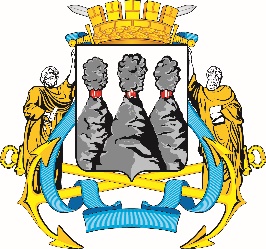 ГОРОДСКАЯ ДУМАПЕТРОПАВЛОВСК-КАМЧАТСКОГО ГОРОДСКОГО ОКРУГАот 24.04.2019 № 432-р20-я сессияг.Петропавловск-Камчатский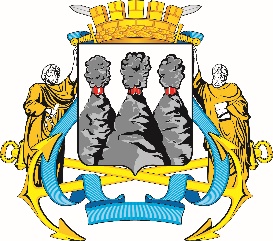 ГОРОДСКАЯ ДУМАПЕТРОПАВЛОВСК-КАМЧАТСКОГО ГОРОДСКОГО ОКРУГАИсполняющий полномочия Главы Петропавловск-Камчатского 
городского округаЮ.Н. Иванова